Частное образовательное учреждениеСредняя общеобразовательная школа «Индра»Кировского района г. Екатеринбурга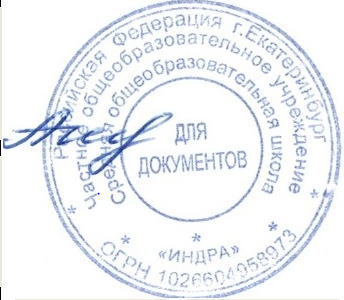 Решение Педагогического совета   Протокол№8 от 18.04.2018ОТЧЕТ ПО РЕЗУЛЬТАТАМ САМООБСЛЕДОВАНИЯ ЧОУ СОШ «ИНДРА» ЗА 2017 ГОДЕкатеринбург, 20181. Общие сведения об образовательном учрежденииПолное наименование образовательного учреждения в соответствии с Уставом: Частное общеобразовательное учреждение Средняя общеобразовательная школа «ИНДРА»Тип: общеобразовательное учреждениеВид: средняя общеобразовательная школаФилиалы: не имеетЮридический адрес:                    620072 г. Екатеринбург, ул. Новгородцевой , 11-а Фактический адрес:             620072 г. Екатеринбург, ул. Новгородцевой , 11-а Телефоны: 8 (343) 347-68-67; Сайт школы: indra11a Собственник:             Корешков Игорь ИвановичУчредитель:              Корешков Игорь Иванович, г. Екатеринбург, ул. Ленина д 5 кв 32Директор образовательного учреждения: Агеева Наталья НиколаевнаЗаместители директора ОУ по направлениям:Воронова Анна Ильинична – заместитель директора по дошкольному отделениюЕрмолина Татьяна Вячеславовна -заместитель директора по учебновоспитательной работеБондина Марина Юрьевна - заместитель директора по научно - методической работеЕлисеева Фаина Федоровна - заместитель директора по административно-хозяйственной деятельности.2. Организационно - правовое обеспечение образовательной деятельностиНаименование организации (учреждения) с указанием всех преобразований:Частное общеобразовательное учреждение Средняя общеобразовательная школа «ИНДРА»   На основании постановления главы Администрации Верх-Исетского района г. Екатеринбурга, №255/2-4 от 12.05.1994г. Научно-производственное предприятие «Индра» переименовано в НОУ «Научно-производственное предприятие «индра» (специальная гуманитарная гимназия   На основании постановления главы Администрации Верх-Исеткого района, г. Екатеринбурга №299/4 от 08.05.1997 НОУ «Научно-производственное предприятие «Индра» (специальная гуманитарная гимназия) переименовано в НОУ «Гимназия «Индра»»   На основании постановления главы администрации Кировского района г.Екатеринбурга № 825-и от 27.05.2002 г. НОУ «Гимназия ИНДРА» переименовано в НОУ «Школа-комплекс ИНДРА».   На основании постановления главы администрации Кировского района г.Екатеринбурга № 945-и от 17.06.2002 г. НОУ «Школа-комплекс ИНДРА» переименовано в Негосударственное образовательное учреждение Средняя общеобразовательная школа «ИНДРА».   На основании свидетельства о государственной регистрации, учетный № 6614040309 от 17.02.2015г. Негосударственное образовательное учреждение Средняя общеобразовательная школа «ИНДРА» переименовано в Частное общеобразовательное учреждение Средняя общеобразовательная школа «ИНДРА»Школа зарегистрирована в едином государственном реестре юридических лиц за основным государственным регистрационным номером 1026604958973, ИНН 6658033694, КПП 667001001.Отношения Учреждения с обучающимися и их родителями (законными представителями)  регулируются в порядке,установленном законодательством Уставом.Учреждение в своей деятельности руководствуется:Конституцией Российской Федерации;Федеральным законом «Об образовании в Российской Федерации»;другими федеральными законами;иными нормативными правовыми актами Российской Федерации; нормативными правовыми актами	Правительства Свердловской области, содержащими нормы, регулирующие отношения в сфере образования;постановлениями и Распоряжениями Администрации города Екатеринбурга, другими нормативно-правовыми актами органов местного самоуправления муниципального образования «город Екатеринбург»;Уставом, а также принимаемыми в соответствии с ними локальными актами Учреждения;договором, заключенным между Учреждением и родителями (законными представителями) обучающихся.Учреждение является юридическим лицом, имеет обособленное имущество, переданное ему на праве оперативного управления, план финансово-хозяйственной деятельности, лицевой счет в органе, организующем исполнение бюджета муниципального образования «город Екатеринбург», печать (с указанием Учредителя Учреждения, полного наименования Учреждения, ОГРН, ИНН, ОКПО, в центре печати - краткое наименование Учреждения), штамп, бланки со своим наименованием и другие реквизиты юридического лица. Учреждение самостоятельно от своего имени заключает договоры, приобретает имущественные и личные неимущественные права и несёт обязанности, является истцом и ответчиком в судах.Права юридического лица у Учреждения в части ведения финансово-хозяйственной деятельности, предусмотренные Уставом и направленные на подготовку образовательного процесса, возникают с момента его государственной регистрации.Право на осуществление образовательной деятельности и льготы, установленные законодательством Российской Федерации, возникают у Учреждения с момента выдачи ему лицензии.Лицензия на право	осуществления образовательнойдеятельности, выдана Министерством общего и профессионального образования Свердловской области   № 0003869 серия 66Л01  от 28.05.2009г (, срок действия «бессрочно»), свидетельство о государственной аккредитации (серия 66 А01 № 0001688 от 26 мая 2015г., регистрационный № 8374, срок действия по 14 марта 2023 года).Основным нормативно-правовым	документом Школыявляется Устав ЧОУ СОШ «ИНДРА» (Запись о государственной регистрации внесена в Единый государственный реестр юридических лиц 19 ноября 2002 года, ОГРН -1026604958973 запись о государственной регистрации изменений в устав внесена 16 февраля 2015 года за № 2156600032103).Локальными нормативными актами Школы также являются:Распоряжения учредителярешения органов коллегиального управления;приказы и распоряжения директора;внутренние локальные акты;трудовые договоры;договоры о сотрудничестве с другими организациями;должностные инструкции работников Школы и др.Взаимоотношения между участниками образовательных отношений регламентируются Уставом и локальными актами Школы.Выводы и рекомендации:Частное общеобразовательное учреждение Средняя общеобразовательная школа «ИНДРА» располагает необходимымиорганизационно-правовыми документами на ведение образовательной деятельности, реальные условия которой соответствуют требованиям, содержащимся в них3. Структура и система управленияУчреждение самостоятельно в формировании своей структуры. Управление Учреждением осуществляется в соответствии с законодательством Российской Федерации, нормативными правовыми актами, действующими на территории Свердловской области и муниципального образования «город Екатеринбург», настоящим Уставом на основе сочетания принципов единоначалия и коллегиальности.Единоличным исполнительным органом Учреждения является директор, который осуществляет текущее руководство деятельностью Учреждения.Коллегиальными органами управления Учреждения являются:Общее собрание работников Учреждения;Педагогический совет;Совет школьных дел;Совет родителей.Деятельность коллегиальных органов управления регламентируется Уставом и соответствующими локальными нормативными актами.В учреждении функционирует Методический совет - это объединение преподавателей, с целью совершенствования методического и профессионального мастерства педагогических работников, организации взаимопомощи для обеспечения современных требований к обучению и воспитанию учащихся, стимулирования творческой инициативы, разработки современных требований к обучению и воспитанию детей. Методический совет создаются и ликвидируются на основании приказа директора Школы. Руководителем Методического совета является заместитель директора школы по НМР, который подчиняется директору Школы.      Преподавательский состав формируется в соответствии со штатным расписанием.Учреждение работает по согласованному и утвержденному плану работы на учебный год. Все мероприятия (педагогические советы, заседания методического совета, объединений, совещания) проводятся в соответствии с утвержденным в Школе годовым Планом работы.Учреждение принимает локальные нормативные акты, содержащие нормы, регулирующие образовательные отношения, в пределах своей компетенции в соответствии с законодательством Российской Федерации в порядке, установленном настоящим Уставом.Учреждение принимает локальные нормативные акты по основным вопросам организации и осуществления образовательной деятельности, в том числе регламентирующие правила приема обучающихся, режим занятий обучающихся, формы, периодичность и порядок текущего контроля успеваемости и промежуточной аттестации обучающихся, порядок и основания перевода, отчисления и восстановления обучающихся, порядок оформления возникновения, приостановления и прекращения отношений между Учреждением и обучающимися и (или) родителями (законными представителями) несовершеннолетних обучающихся.При принятии локальных нормативных актов, затрагивающих права обучающихся и работников Учреждения, учитывается мнение Совета обучающихся, Совета родителей, а также в порядке и в случаях, которые предусмотрены трудовым законодательством, представительного органа работников.Нормы локальных нормативных актов, ухудшающие положение обучающихся или работников Учреждения по сравнению с установленным законодательством об образовании, трудовым законодательством положением либо принятые с нарушением установленного порядка, не применяются и подлежат отмене Учреждением.Деятельность Учреждения регламентируется:приказами и распоряжениями директора Учреждения;должностными инструкциями; коллективным договором;положениями;инструкциями, в том числе, по охране труда и технике безопасности;правилами.При необходимости регламентации деятельности Учреждения иными локальными нормативными актами они подлежат регистрации в качестве дополнений к Уставу. Выводы и рекомендации:В целом структура ЧОУ СОШ «ИНДРА» и система управления достаточны и эффективны для обеспечения выполнения функций Учреждения в сфере общего образования в соответствии с действующим законодательством Российской Федерации.Собственная нормативная и организационно-распорядительная документация соответствует действующему законодательству РФ.Имеющаяся система взаимодействия обеспечивает жизнедеятельность всех структурных подразделений Школы и позволяет ему успешно вести образовательную деятельность.4. Финансово экономическая деятельностьПоступления в ЧОУ СОШ «ИНДРА» за 2016 год составили – 30900000,0 рублей.Расходы организации в 2017 году составили – 30900000,0 руб., Направления расходования средств:Заработная плата с начислениями -17400000, 0рубАренда ( земля +помещения)-2568000, 0рубНалоги (ИДС + 1% налог) 577024,0 рубКоммунальные расходы – 1680000, 0 рубСодержание здания -636000,0 рубРемонтные работы  - 2318000,0 рубМетодическая литература, учебники ( подписка) -420000,0 рубМебель, игрушки, наглядные пособия -385000,0рубТехнологическое оборудование – 147600, 0 рубСвязь и информационные технологии -27400,0 рубКурсы повышения квалификации сотрудников = 29750,0 рубСтипендии – 370000,0 рубПоездки по России  -482000,0 рубПитание -3860800,0 рубНепредвиденные расходы – 1426,0 рубИтого расходов:30900000,0 рубОтчетпо результатам самообследования дошкольных групп ЧОУ СОШ «Индра»Отчет о результатах самообследования деятельности  дошкольных групп ЧОУ СОШ «Индра» за 2017  год составлен в соответствии с п.3.ч.2 ст.29 Федерального закона «Об образовании в Российской Федерации» № 273- ФЗ и Приказом Министерства образования и науки РФ от 14.06.2013 г. № 462 «Об утверждении порядка проведения самообследования образовательной организацией». Цель самообследования: проанализировать деятельность дошкольных групп за прошедший год, а именно:  достигнутый уровень образовательных услуг;  достигнутый уровень результатов, условий развития, воспитания и обучения воспитанников;  определить и представить общественности информацию о состоянии и перспективах развития дошкольных групп ЧОУ СОШ «Индра». В процессе самообследования проводится оценка образовательной деятельности, системы управления организации, содержания и качества подготовки обучающихся, организации учебного процесса, востребованности выпускников, качества кадрового, учебно-методического, библиотечно- информационного обеспечения, материально-технической базы, функционирования внутренней системы оценки качества образования, а также анализ показателей деятельности организации, подлежащей самообследованию, устанавливаемых федеральным органом исполнительной власти, осуществляющими функции по выработке государственной политики и нормативно-правовому регулированию в сфере образования.В 2017 году педагогический коллектив направлял свои усилия на повышение профессионального мастерства в процессе взаимодействия всех участников образовательного процесса в целях реализации воспитательно-образовательных задач в работе с детьми дошкольного возраста с учётом ФГОС ДО:  Совершенствование условий для обеспечения охраны и укрепления здоровья детей посредством проведения комплексной диагностики, применения вариативных систем оздоровительной работы, приобщения детей к ценностям здорового образа жизни.  Совершенствовать формы взаимодействия педагогов с семьями воспитанников и преемственности всех образовательных ступеней с целью обеспечения полноценного развития детей.  Оптимизировать систему контрольно-аналитической деятельности для совершенствования образовательного процесса.  Продолжить работу с кадрами  по повышению уровня профессиональной компетенции педагогов, реализацию новых подходов к планированию и осуществлению воспитательно-образовательной работы в соответствии с ФГОС ДО.Экономические и социальные условия территории нахожденияОбразовательное учреждение размещено внутри жилого комплекса в типовом отдельно стоящем здании, отвечающем санитарно-гигиеническим, противоэпидемическим требованиям и правилам пожарной безопасности, психолого-педагогическим требованиям к благоустройству, определенными Министерством общего и профессионального образования РФ.Территория  обладает транспортной доступностью и огорожена по периметру. Вход на территорию оборудован домофоном. За каждой возрастной группой закреплён отдельный участок, на котором размещены: теневые навесы, песочницы, малые игровые формы, цветочные клумбы. Участки отделены друг от друга зелеными насаждениями.Ежегодно проводится смена песка, соответствующего гигиеническим нормативам по паразитологическим, микробиологическим, санитарно-химическим, радиологическим показателям.Учреждение расположено в микрорайоне с развитой инфраструктурой. Рядом с детским садом находятся социально значимые объекты. Ближайшее окружение: МБДОУ – детский сад № 102, «Детский сад будущего», МБОУ СОШ № 157, МБУ детская городская больница № 10 , детская библиотека № 20, спортивный комплекс МАО «Центр ГТО г. Екатеринбурга», КОСК «Россия», лесопарк «Каменные палатки». Данный факт создает благоприятные условия для организации воспитательно-образовательного процесса: расширяет возможности социального партнёрства, активизирует взаимодействие участников образовательных отношений для решения задач формирования общей культуры ребенка, развития физических, интеллектуальных, нравственных, эстетических и личностных качеств, формирования предпосылок учебной деятельности, сохранения и укрепления здоровья ребенка и совершенствования работы по созданию положительного имиджа  образовательной организации среди жителей микрорайона и близлежащей территории.Структура и состав контингента воспитанниковРежим работы дошкольных групп 11,5 часов, ежедневно с 7.30 до 19.00, кроме субботы и воскресенья и праздничных дней, предусмотренных законодательством РФ. В данный момент в ОУ функционируют 5 дошкольных групп. Из них:Одна группа раннего дошкольного возраста:· 1-я младшая - с 2 до 3-х лет;Четыре  группы дошкольного возраста:· 1 группа - 2-я младшая (3-4 года),· 1 группа -  средняя  (4-5 лет),· 1 группа – старшая  (5-6 лет),· 1 группа – подготовительная к школе  (6-7 лет).Контингент детей (на 01.09. учебного года)Вывод: несмотря на благоприятную ситуацию с путёвками в МДОУ Кировского района, количество детей дошкольных групп ЧОУ СОШ «Индра» растёт. Исходя из соцопроса сделан вывод, что на выбор родителями садика для ребенка влияют: положительные отзывы о работе дошкольных групп в социальных сетях; рекомендации друзей и знакомых, дети которых посещают (либо посещали) нашу образовательную организацию; это вторые (или третьи) дети родителей наших школьников; желание родителей, в перспективе, обучать детей в нашей школе; своих детей приводят выпускники ЧОУ СОШ «Индра».Движение детей дошкольных групп в 2017годуСредняя наполняемость дошкольных групп – 75 детей, что соответствует санитарным требованиям и нормам.Анализ кадрового обеспеченияДошкольные группы укомплектованы педагогическими кадрами согласно штатному расписанию. Педагогическую деятельность осуществляют – 10 воспитателей, 4 специалиста (инструктор по физической культуре – 1, музыкальный руководитель – 1, учитель – логопед – 1, педагог – психолог – 1). Характеристика педагогического персонала представлена в таблицах (в процентном соотношении).По педагогическому стажуПо образовательному уровнюПо квалификационной категории  По возрастуАнализ кадрового обеспечения показал, что в дошкольных группах работают  педагоги со сложившейся системой педагогических взглядов, обладающие профессиональной зрелостью и мастерством. Часть педагогов (≈40%) имеют потенциал к работе в развивающемся режиме. Они обобщают свой опыт работы, внедряют в образовательный процесс новинки педагогической науки и практики. Именно эти педагоги, готовые к повышению своей компетентности составляют высокопрофессиональный стержень учреждения и обеспечивают максимально возможное качество образовательной услуги.Курсы повышения квалификацииВ целях эффективной реализации основной образовательной программы дошкольных групп ЧОУ СОШ «Индра» создает условия для профессионального развития педагогических кадров. В 2017 году два педагога прошли профессиональную переподготовку, курсы повышения квалификации прошли 4 человека. В течение года педагоги обобщали и транслировали опыт работы в рамках малых педсоветов, семинаров-практикумов, педагогических чтениях образовательного учреждения.Социальный паспорт семей  (в %)Вывод: стабильно высокий уровень полных семей в значительной степени улучшает социальное развитие ребенка и удовлетворительно сказывается на целях и результатах взаимодействия образовательного учреждения и семьи. Большинство родителей имеют высшее образование (86%), что положительно сказывается на работе педагогов дошкольных групп по повышению педагогической компетенции родителей. В целом, для основного контингента родителей характерны: средний уровень жизни и доходов, высокие требования к образовательному процессу, желание дать ребенку хорошее образование.Оценка образовательной деятельности и организации образовательного процесса.Дошкольные группы ЧОУ СОШ «Индра» реализуют основную общеобразовательную программу – образовательную программу дошкольного образования в группах общеразвивающей направленности.  Освоение образовательных программ дошкольного образования не сопровождается проведением промежуточных аттестаций и итоговой аттестации воспитанников. Образовательная деятельность осуществляется на русском языке, в очной форме.  Основная образовательная программа – образовательная программа дошкольного образования (ООП- ОПДО) разработана в соответствии с:  Федеральным государственным образовательным стандартом дошкольного образования (ФГОС ДО) (утвержден приказом Минобрнауки России от 17 октября 2013 № 1155, зарегистрировано в Минюсте России 14 ноября 2013, регистрационный № 30384)  Примерной основной образовательной программы дошкольного образования (одобрена решением УМО по общему образованию, протокол от 20 мая 2015 г. № 2/15),  Примерной основной образовательной программы дошкольного образования «От рождения до школы» под  ред. Н.Е. Вераксы, Т.С. Комаровой, М.А.Васильевой. Образовательный процесс  организован в соответствии с Федеральным государственным образовательным стандартом дошкольного образования и осуществляется по следующим направлениям развития и образования воспитанников (далее – образовательные области):  социально-коммуникативное развитие;  познавательное развитие;  речевое развитие;  художественно-эстетическое развитие;  физическое развитие.Содержание ООП и выстроенный на её основе педагогический процесс в дошкольных группах обеспечивает развитие личности воспитанников, мотивации и способностей детей в различных видах деятельности.Посредством интеграции содержания образования обязательной части, которая предполагает комплексность подхода, обеспечивая развитие детей во всех пяти взаимодополняющих образовательных областях и части, формируемой участниками образовательных отношений, достигнута вариативность содержания Программы.Образовательная деятельность планируется согласно циклограмме НОД, количество и продолжительность которой устанавливается в соответствии с санитарно-гигиеническими нормами и требованиями и регламентируются учебным планом. Работа в группах организуется по рабочим программам, которые принимаются на Педагогическом Совете и утверждаются приказом директора.Приоритетные направления деятельности дошкольных групп ЧОУ СОШ «Индра»Приоритетными направлениями в деятельности дошкольных групп по реализации основной общеобразовательной программы является обеспечение преемственности и непрерывности в организации образовательной  и воспитательной работы между дошкольным и начальным звеном образования. Данное направление «пронизывает» все образовательные области и направлено на: - сохранение и укрепление психофизического здоровья детей за счет более легкой адаптации к условиям школы; - сохранение потенциала детской активности, любознательности и на этой базе – развитию познавательного интереса, умения решать проблемные ситуации в ходе учебной деятельности; - обеспечение каждому ребёнку необходимую поддержку на этапе перехода из дошкольной группы в первый класс.Для решения задач по преемственности созданы условия, в том числе: психологическое (при необходимости и логопедическое) сопровождение каждого ребенка на протяжении всего времени пребывания в нашем образовательном учреждении; включение учителей школы в образовательный, а главное, воспитательный процесс дошкольных групп.В рамках работы по преемственности были проведены: - экскурсии в классы и школьную библиотеку; - круглый стол по анализу образовательных программ начальной школы и дошкольных групп (в плане преемственности форм и методов); - совместные мероприятия: конкурс чтецов, спортивный праздник (дети под.гр. и 1 класса), «Осенний марафон», филармонические уроки, познавательная викторина «Цветик-семицветик», посещение старшими дошкольниками школьных кружков; участие дошкольников в школьных праздниках (выступление детей младшей группы на «Последнем звонке» и т.д.); - учителя начальной школы выступали на родительских собраниях в дошкольных группах, проводили практикумы для родителей по обучению детей чтению и подготовке руки ребенка к письму;  - взаимопосещения педагогов занятий и уроков.  Результаты работы по преемственности (у детей) -  сокращение адаптационного периода первоклассников;   - общая положительная динамика психического и физического здоровья детей, индивидуального развития детей; - положительная динамика социализации каждого ребёнка к внешним условиям и положительное реагирование на внешние и внутренние затруднения; -  формирование элементарных основ универсальных учебных действий и базисных основ личности каждого выпускника.Таблица перехода детей подготовительной группы в 1 класс ЧОУ СОШ «Индра»Результаты педагогической диагностики (на этапе завершения дошкольного образования)Результаты диагностики показали, что все выпускники 2017 года, освоили основную образовательную программу дошкольного образования ЧОУ СОШ «Индра», приобрели опыт позитивной социализации, в полной мере овладели предпосылками учебной деятельности, готовы к обучению на второй ступени общего образования.Материально – техническое обеспечениеВ настоящий момент материально-техническое обеспечение позволяет создать в образовательной организации оптимальные условия для эффективного решения воспитательно-образовательных задач при работе с воспитанниками в соответствии с их возрастными и индивидуальными особенностями, способностями и интересами, с ориентиром на творческий потенциал каждого ребёнка при реализации основной образовательной программы дошкольного образования.Для  осуществления  воспитательно-образовательного  процесса  в дошкольных группах имеются 5 групповых помещений, в каждом из которых: групповая комната, предназначенная для организации и проведения образовательной и игровой деятельности, оздоровительных мероприятий, а также спальня, туалетная, умывальная комнаты, раздевалка. Предметно-пространственная развивающая среда в группах - доступна, безопасна, эстетически-привлекательна.  Все группы, в достаточной степени оснащены комплектами мебели, оборудованием, инвентарем, необходимыми наглядными, методическими и дидактическими пособиями для реализации задач по всем образовательным областям.Группы оснащены Лего - конструктором, блоками Дьенеша, палочками Кюизенера и другими видами конструктора, что позволяет формировать у детей пространственные, зрительные и математические представления, развивать мелкую моторику. В ЧОУ СОШ «Индра» имеется физкультурный зал, оснащенный необходим спортивным инвентарем, музыкальный зал с музыкальными инструментами, стереосистемой, достаточным количеством дидактического материала; кабинет педагога-психолога, логопункт. Имеются сценические костюмы для музыкальной и театральной деятельности. Каждая группа имеет свою прогулочную площадку с необходимым оборудованием для двигательной активности, творчества и игр.Организация оснащена техническими средствами: множительной и копировальной техникой, ноутбуками и стационарными компьютерами, интерактивными комплексами.В 2018 году планируется оснастить подготовительную к школе группу интерактивной доской и проектором.В целом, предметно-пространственная среда соответствует и выполняет требования к среде ФГОС ДО: обеспечивает возможность организации самостоятельной детской деятельности, общения и совместной деятельности детей и взрослых, двигательной активности детей, возможности уединения и проектированию собственного пространства.Развивающая предметно-пространственная среда помещений, групповых комнатНа основании представленной характеристики следует, что в дошкольных группах созданы необходимые условия для организации воспитательно-образовательного процесса, реализации основной общеобразовательной программы, оптимальные условия для развития каждого ребенка. Предметно-пространственная среда создана с учетом национально-культурных, климатических условий, в которых осуществляется образовательный процесс. Вместе с тем, материальная база дошкольных групп требует пополнения современным оборудованием (в том числе техническим), насыщения образовательного пространства материалами отвечающими требованиям ФГОС ДО.Охрана и укрепление здоровья детейОбеспечение безопасностиВ образовательной организации созданы условия для безопасного пребывания детей. Установлена система пожарной сигнализации, голосовая система оповещения; «тревожная кнопка» вневедомственной охраны. Вход на территорию нашего образовательного учреждения и в дошкольные группы (старшую и подготовительную к школе)  оснащены домофоном.Организация питанияПищеблок  оборудован необходимым техническим и электрооборудованием. Полностью укомплектован штатный состав работников пищеблока. Для обеспечения информированности о питании детей  вывешено ежедневное меню на время пребывания ребенка в группе. Организован питьевой режим детей, особое внимание организации питьевого режима уделяется в жаркий период времени.Полноценное сбалансированное питание детей осуществляется согласно «Примерному 10 -дневному меню для детей в возрасте от 2 до 7 лет». В меню воспитанников дошкольных групп включено 5 приёмов пищи:- завтрак: чередуются молочные каши, омлет, творожные пудинги;-2-ой завтрак: соки, фрукты;- обед: салат или порционное блюдо из овощей по сезону, первое блюдо, второе блюдо, третье блюдо;- полдник:  кондитерские изделия, чай, молоко, кефир, иогурт;- ужин: второе и третье блюдо, выпечкаПредусмотрена ежедневная витаминизация третьего блюда.Качество привозимых продуктов и приготовленных блюд контролируется администрацией, медицинской сестрой. Особое внимание при организации питания детей уделяется вопросам санитарно-эпидемиологического характера.Важной задачей является формирование у детей рационального пищевого поведения, привития им навыков здорового питания, правильных вкусовых предпочтений, воспитание культурно-гигиенических навыков и навыков самообслуживания во время приёма пищи.Обеспечение здоровья и здорового образа жизниВ 2017 году была продолжена работа по решению проблем здоровьесбережения всех участников образовательного процесса (одна из годовых задач).Медицинское сопровождение детей осуществлялось медицинской сестрой. Осуществлялась работа по проведению профилактических мероприятий, контроль за соблюдением санитарно-гигиенических норм, режима дня и качества питания, велась просветительская работа с родителями воспитанников и сотрудниками.Общее санитарно-гигиеническое состояние ЧОУ СОШ «Индра» соответствует требованиям СанПиН. Питьевой, световой и воздушный режим поддерживается в норме.Режим дня в дошкольных группах соответствует возрастным особенностям детей. Прогулки организуются два раза в день. Двигательный режим, физические упражнения, закаливающие мероприятия, осуществляются с учетом состояния здоровья детей, возрастом и климатическими условиями.В сентябре педагогами и медицинской сестрой проводилось обследование физического развития детей.  Сравнительный анализ контингента детей по состоянию здоровья показал, что увеличилось количество детей с нарушением речи, нарушением осанки. При планировании оздоровительной работы учитывается деление детей на группы здоровья.Дифференциация воспитанников по группам здоровьяВ дошкольных группах разработана система закаливающих мероприятий:  босохождение, хождение по солевым дорожкам, ребристым доскам, массажным коврикам, воздушные ванны, обширное умывание. При разработке «Оздоровительной программы» были учтены – постепенность воздействия природных факторов, увеличение продолжительности процедур с учетом возраста, индивидуальных особенностей здоровья детей. В этом году процент посещаемости повысился благодаря профилактической работе, системе закаливающих мероприятий, оказании помощи со стороны родителей. Вместе с тем, следует отметить необходимость расширения услуг в сфере оздоровления дошкольников и неудовлетворенность работой медицинской сестры (частое отсутствие в связи с заболеваниями, нерегулярные осмотры детей).Ключевое место в организации образовательного процесса отводится физкультурно-оздоровительной работе, направленной на сохранение и укрепление физического и психического здоровья детей, развитие физической активности, воспитание интереса к здоровому образу жизни. Работа в этом направлении ведется с учетом возрастных и индивидуальных особенностей воспитанников.Анализ заболеваемости(по детям дошкольного возраста)Анализ адаптационного периода в группе раннего возрастаС сентября по ноябрь 2017 г. проходил адаптационный период к условиям детского сада у детей раннего возраста. Работа велась по следующим направлениям: работа с детьми, работа с родителями, взаимосвязь с узкими специалистами. Педагогические направления:ДиагностическоеАналитическоеКоррекционноеКонсультативноеРабота с детьмиЗнакомство с детьми на основе родительских анкет («Сведения о ребёнке», «Мой ребенок и его индивидуальные особенности», «Социологическая анкета семьи»).Антропометрия в начале и конце адаптационного периода.Осуществление наблюдения за состоянием здоровья каждого ребенка (самочувствие, аппетит, сон, активность).Наблюдение за взаимодействием детей со сверстниками и взрослыми    (психологический комфорт каждого ребенка).Формирование навыков общения (знакомство детей друг с другом и с персоналом).Психолого-педагогическая диагностика (заполнение адаптационных листов по выявлению уровня адаптации детей).Работа с родителямиВстречи с родителями, анкетирование, выдача памяток: « Как подготовить ребенка к детскому саду», «Памятка родителям по сопровождению процесса адаптации» (август-сентябрь).Наглядная информация по ознакомлению родителей с режимом дня, образовательной программой дошкольного образования, непосредственно образовательной деятельностью, «Оздоровительной программой».Ежедневные индивидуальные беседы с родителями о ходе адаптационного периода.Индивидуальные консультации с педагогом-психологом (как по инициативе родителей, так и по рекомендациям педагогов).Родительское собрание по итогам адаптационного периода.Анализ полученных данных по адаптационному периодуДля достижения положительного результата в адаптационном периоде использовались различные методы, приёмы и формы работы. Прежде всего – создание естественной стимулирующей среды, в которой ребенок чувствует себя комфортно и защищено, проявляет творческую активность. Так же следует отметить, что с детьми раннего возраста, на протяжении нескольких лет, работают воспитатели обладающие педагогическим тактом, доброжелательностью, умением работать с родителями, хорошо знающие индивидуальные особенности каждого ребенка.Итак, анализируя полученные результаты, можно сказать, что для большей части детей адаптация прошла легко, с сохранением психофизического здоровья детей.Анализ образовательной деятельности в соответствии с направлениями развития детейОбразовательная область «Физическое развитие» Физическое развитие включает приобретение опыта в следующих видах деятельности детей: двигательной, в том числе связанной с выполнением упражнений, направленных на развитие таких физических качеств, как координация и гибкость; способствующих правильному формированию опорно-двигательной системы организма, развитию равновесия, координации движения, крупной и мелкой моторики рук, выполнение основных движений (ходьба, бег, прыжки, повороты), формирование начальных представлений о некоторых видах спорта, овладение подвижными играми с правилами; становление ценностей здорового образа жизни; овладение его элементарными нормами и правилами.Данное направление работы является частью комплексной системы воспитания ребенка-дошкольника и включает следующие аспекты:· формирование начальных представлений о здоровом образе жизни;· физическая культура.При планировании  организованной образовательной деятельности учтены: общий объем в неделю; продолжительность периодов, количество в течение дня, перерывы между занятиями в соответствии с СанПин. Основа планирования – построение гибкого режима дня с учетом сезонных и климатических условий, оптимальный двигательный режим, отражающий все формы организации детской жизнедеятельности.Развитие двигательной активности детей осуществляется через систематически проводимые физкультурные занятия, утреннюю гимнастику, динамических пауз, физкультминуток, комплекса физических упражнений после дневного сна, индивидуальную работу, организацию подвижных игр, самостоятельную деятельность детей, спортивные развлечения. Результатом этого стало постоянное повышение уровня физического развития воспитанников дошкольных групп.Анализируя работу дошкольных групп следует отметить, что первостепенной задачей  является: охрана жизни и здоровья детей, создание условий для внедрения инновационных форм и методов в работу по физическому развитию дошкольников.Воспитанники дошкольных групп принимали участие в различных спортивных общешкольных конкурсах «Школа мяча», соревнованиях «Веселые старты», «Папа, мама, я – спортивная семья», эстафетах «Осенний марафон», «Быстрее, выше, дальше» (подгот. группа и 1 класс) где выявлялись физическая подготовленность, творческий потенциал и одарённость детей. Воспитанники награждались Почётными грамотами, сладкими подарками, получали рекомендации педагогов для дальнейшего развития своего спортивного таланта. В группах были подготовлены картотеки подвижных игр в помещении и на воздухе.Активное участие в работе по физическому развитию детей принимали родители: - были оформлены фотовыставки «Мы – спортивная семья», «В поход за здоровьем»; - работа над проектами («Спорт нам поможет силы умножить», «Любимые спортивные игры в нашей семье); - на родительском собрании активно делились опытом по укреплению физического здоровья детей; с удовольствием принимали участие в спортивных развлечениях.Анализ выполнения программы по физическому воспитанию ( %)Результаты освоения детьми основной общеобразовательной программы дошкольного образования:сформированы основные физические качества и потребность в двигательной активности;соблюдение элементарных правил здорового образа жизни.Вместе с тем очевидна необходимость дальнейшего внедрения в повседневную воспитательно-образовательную деятельность дошкольных групп современных здоровьесберегающих технологий.Образовательная область «Социально-коммуникативное  развитие»Социально-коммуникативное развитие предполагает усвоение ребенком норм и ценностей, принятых в обществе, включая нормы взаимодействия со взрослыми и сверстниками, формирование готовности к совместной деятельности.Основными задачами образовательной деятельности в этой области являются создание условий для:развития положительного отношения ребенка к себе и другим людям (формирование уверенности в своих возможностях, чувства собственного достоинства; воспитание уважения и терпимости к другим людям);развитие коммуникативной и социальной компетентности (приобщение детей к ценностям сотрудничества, развитие чувства ответственности, чувства «общего дела»; формирование представлений о добре и зле, освоение этических правил и норм поведения; развитие бережного отношения к природе, рукотворному миру и усвоение детьми правил безопасного поведения)4развитие игровой деятельности (участие детей в сюжетно-ролевых, дидактических, развивающих и других игровых формах; поддержка творческой импровизации в игре; использование игровых приемов в разных видах деятельности и при выполнении режимных моментов).Анализ выполнения задач образовательной программы по социально-коммуникативному развитию.При проведении мониторинга использовался двухуровневый подход: первый уровень – оценивание достижений детей путём наблюдений, бесед, создания педагогических ситуаций, бесед с родителями; второй уровень – методы применяемые педагогом – психологом.Дети раннего возрастаО достаточном уровне социально-коммуникативного развития ребенка в соответствии с целевыми ориентирами свидетельствуют: ярко выраженная потребность в общении, эмоционально положительная реакция на внимание со стороны взрослых; интерес к окружающему, к предлагаемым игровым ситуациям; положительное эмоциональное состояние, активность во время бодрствования.Дети дошкольного возрастаПоказатели достаточного уровня социально-коммуникативного развития – в совместной игре умеет найти себе роль, менять ролевое поведение в зависимости от игровой ситуации, способен разворачивать сюжет; способен регулировать свое поведение, выражать свои чувства в социально приемлемой форме, охотно участвует в коллективной деятельности, выполняет просьбы и поручения взрослого, готов прийти на помощь сверстнику, имеет первоначальные знания основ безопасного поведения.Образовательная область «Речевое  развитие»В соответствии с ФГОС речевое развитие ребенка дошкольного возраста предполагает: овладение речью как средством общения и культуры; обогащение активного словаря; развитие связной, грамматически правильной диалогической и монологической речи; развитие речевого творчества; развитие звуковой и интонационной культуры речи, фонематического слуха; знакомство с книжной культурой, детской литературой; формирование звуковой аналитико-синтетической активности как предпосылки обучения грамоте.Речевое развитие детей проходит по следующим направлениям:· Развитие речи. Развитие свободного общения со взрослыми и со сверстниками, овладение конструктивными способами и средствами взаимодействия с окружающими. Практическое овладение нормами речи. Речевое развитие происходит как на занятиях (НОД), так и в самостоятельной деятельности. В группах имеется подборка речевых игр.Стимулирование речевого развития является сквозным принципом ежедневной педагогической деятельности во всех образовательных областях.· Художественная литература. Воспитание интереса и любви к чтению; развитие литературной речи. Воспитание желания и умения слушать художественные произведения, следить за развитием действия. В каждой группе собрана библиотека, включающая произведения, предусмотренные программой. Библиотеки открыты для доступа родителей, они могут взять необходимую книгу для чтения ребенку дома. Книжные уголки оформляется в соответствии с возрастом и образовательным планом группы, книги находятся в свободном доступе для воспитанников. В уголке размещаются портреты писателей, поэтов, художников детской книги.Формы и методы работы по приобщению детей к художественной литературе: - чтение в свободное время (перед сном, перед приемом пищи и т.д.). Для такого чтения выбираются произведения с учётом литературных предпочтений детей; - чтение с последующим обсуждением программных произведений; - пересказ и заучивание художественных произведений; - театрально-игровая деятельность; - продуктивная деятельность (изображение героев, понравившихся эпизодов); - культурно-досуговая деятельность (сотрудничество со школьной библиотекой, посещение театров, литературные и художественные выставки и конкурсы); - работа с родителями (анкетирование, наглядная агитация: «Мы учим стихи», «Читаем и рисуем», «Что читать старшему дошкольнику» и т.д.Анализ выполнения задач образовательной программы по социально-коммуникативному развитию.Дети раннего возрастаДля развития речи детей раннего возраста, воспитатели используют различные ситуации для диалога с детьми, создают условия для развития общения детей между собой, используют речевые игры во всех образовательных областях и режимных моментах.Дети дошкольного возрастаВ этом году развитию речи детей дошкольного возраста было уделено особое внимание, так как являлось одной из годовых задач. Для решения данной задачи широко использовались проекты, спектакли, познавательно-исследовательская деятельность, пополнялась предметно-пространственная среда. В рамках «Книжкиной недели» дети старшего дошкольного возраста «погрузились» в художественно-речевую среду «Путешествие в Читайгород». Каждый день был тематическим, с соответственным оформлением группы (напр., «В гости к А.С.Пушкину», «День театра» и др.). Дети проводили эксперименты с различными видами бумаги и сделали вывод о бережном обращении с книгами; в младших группах собрали книжки для ремонта. В группах оформлены картотеки речевых игр. Все эти формы работы с детьми дают положительный результат. Вместе с тем, следует отметить, количество детей с речевыми проблемами достаточно велико. Организация специализированной (коррекционной) помощи детям.Коррекционная работа в учреждении строится в соответствии с  «Положением о работе логопедического пункта». Коррекционное сопровождение развития детей проводится в  логопедическом кабинете, сформированном для оказания коррекционной помощи детям 5-7 летнего возраста, имеющим различные речевые нарушения.  Два раза в год учителем-логопедом – Суворовой Натальей Валерьевной  проводится диагностика, на основе которой составляется индивидуальный маршрут речевого развития ребенка. Работа учителя-логопеда осуществляется при совмещении образовательной программы дошкольных групп ЧОУ СОШ «Индра» и «Программы дошкольных образовательных учреждений компенсирующего вида для детей с нарушениями речи» Филичева Т.Б., Чиркина Г.В..; «Программа коррекционно-развивающей работы для детей с ОНР» Н.В.Нищевой. Цель – сформировать полноценную фонетическую систему языка, развить фонематическое восприятие и навыки первоначального звукового анализа и синтеза, автоматизировать слухопроизносительные умения и навыки в различных ситуациях, развивать связную речь.Анализ логопедической работы с детьми старшего дошкольного возрастаДети подготовительной к школе групп, требующие дальнейшей коррекции, продолжают занятия с учителем-логопедом в начальной школе. Образовательная область «Познавательное развитие»Познавательное развитие предполагаетРазвитие интереса детей, любознательности и познавательной мотивации; формирование познавательных действий. Становление сознания; развитие воображения и творческой активности; Формирование первичных представлений о себе, других людях. Формирование первичных представлений об объектах окружающего мира, об их свойствах и отношениях.Формирование представлений о малой родине и Отечестве, о социокультурных ценностях нашего народа, о традициях и праздниках. Формирование представлений о планете Земля как общем доме людей, о многообразии стран и народов мира.Формирование представлений об особенностях природы нашей планеты.Познавательное развитие детей включает следующие направления:· формирование элементарных математических представлений;· развитие познавательно-исследовательской деятельности;· ознакомление с предметным окружением;· ознакомление с социальным миром;· ознакомление с миром природы.Познавательное развитие ребёнка осуществляется во всех видах деятельности, реализуемых в рамках режима дня дошкольных групп.Планируемые виды детской и совместной с педагогом образовательной деятельности: - игровая деятельность (основа познавательного развития). Каждый вид детской игры дает определенный развивающий эффект; - опытно-экспериментальная, проектная деятельность; Темы проектов отчетного года: «Водичка-водичка», «Домашние животные», «Круглый год», «Мой дом» (младший дошкольный возраст); «Птицы – наши друзья», «Скоро в школу», «Земля – наш общий дом», «Животные Урала», «Моя семья» (старший дошкольный возраст).  - трудовая деятельность (в процессе трудовой деятельности дети узнают о видах и орудиях труда, о профессиях); - речевая деятельность (в ходе общения, бесед ребенок получает новые знания, анализирует, делает выводы); - конструирование; - предметно-развивающая среда. В группах были оформлены мини-музеи: «Кукла в военной форме», «Папина любимая вещь», «Музей часов», «Моя домашняя коллекция».Фотовыставки: «Наши забавные животные», «Наша дача», «Мой город – Екатеринбург», «Путешествуем всей семьей».Большую роль в интеллектуальном развитии детей занимают занятия по ФЭМП, формирование представлений об основных свойствах и отношениях объектов окружающего мира: форме, цвете, размере, количестве, числе, части и целом, пространстве и времени. В каждой группе имеются дидактические игры по ориентировке в пространстве, во времени, конструкторы «Лего», наборы строительных материалов, игры для развития сенсорики. На занятиях по познавательному развитию у воспитанников обогащаются представления о профессиях, об учебных заведениях (детский сад, школа, колледж и т.д.), сферах человеческой деятельности, формируются элементарные представления об истории человечества, расширяются представления о малой Родине, о Родине-России.Ознакомление с природой и природными явлениями происходит как на занятиях, так и в режимных процессах. Дети учатся устанавливать причинно-следственные связи между природными явлениями, формируются первичные представления о природном многообразии планеты Земля, воспитание любви к природе, желания беречь её.В каждой группе оборудованы уголки природы, что дает детям возможность пополнять знания о росте и развитии растений. Оформлены уголки экспериментирования, собраны коллекции семян, плодов, камней. В работе воспитатели используют материалы Н.Рыжовой «Наш дом – природа», вариативную программу « Мы живём на Урале» под ред. О.В. Толстиковой, О.В. Савельевой.Воспитатели проводили с детьми экологические игры «Кто, где живёт», «Вершки и корешки» и др., викторины «Кто живет в воде», «Грибы и ягоды».  В группах были организованы выставки детских рисунков, выставки поделок из природного материала для родителей.В дошкольных группах проводится систематическая работа по патриотическому воспитанию детей, которая отражается в учебно-воспитательной деятельности: проведение непосредственно-образовательной деятельности, праздников, утренников к 23 февраля - «День защитника Отечества», 9 мая - «День Победы», изготовление подарков, участие в конкурсах и т.д. Ежегодно проводится праздник «Масленица», где дети знакомятся с русскими народными обычаями, обрядами, готовят костюмы, играют на музыкальных инструментах, разучивают песенки, угощаются блинами. Такие мероприятия укрепляют дружбу детей, приобщают их к народным традициям, учат общению в коллективе сверстников.Для знакомства детей с малой Родиной педагоги используют книги уральских писателей, иллюстрации и репродукции картин уральских художников, альбомы по ознакомлению с родным городом, его историей и культурой, хороводные и подвижные национальные игры. 9 воспитателей провели открытые интегрированные познавательно-речевые занятия. Для родителей были оформлены папки-передвижки: «Экологическое воспитание вашего ребенка», «Познавательное развитие старшего (младшего) дошкольника».В плане преемственности дошкольных групп и школы, были проведены  мероприятия по познавательному развитию: «Петушок и краски», «Сказки в цветочных горшках» (ученики 8 класса, учитель химии и биологии Пьянкова И.П.), «Олени Санты» (ученики 4 класса, учитель английского языка Назарова О.А.).Дети подготовительной к школе группы участвовали в международных конкурсах «Мечтай! Исследуй! Размышляй», «Скоро в школу», «Классики» (руководитель – учитель начальных классов Ерёмина О.А.). Анализ выполнения задач образовательной программы по познавательному развитию.Выбранные формы и методы работы с детьми по познавательному развитию оказались эффективными и подтверждены стабильно высокими результатами.Образовательная область «Художественно-эстетическое развитие»Художественно-эстетическое развитие (согласно ФГОС ДО) предполагает «развитие у детей предпосылок ценностно-смыслового восприятия и понимания произведений искусства (словесного, музыкального, изобразительного), мира природы; становление эстетического отношения к окружающему миру; формирование элементарных представлений о видах искусства; восприятие музыки, художественной литературы, фольклора; стимулирование сопереживания персонажам художественных произведений; реализацию самостоятельной творческой деятельности детей.Дошкольные группы реализуют два направления художественно-эстетического развития:Художественное творчествоМузыкальное развитиеЗадачи развития художественного творчества реализуются в приоритетных видах детской деятельности – продуктивной (рисование, лепка, аппликация), конструктивной (конструирование из бумаги, природного и бросового материала, художественный труд), восприятии художественной литературы и фольклора, а также в познавательно-исследовательской деятельности (экспериментирование с разными видами изобразительных средств и материалов).При организации художественной деятельности проводятся индивидуальные и коллективные виды работы, отдавая приоритет собственной инициативе воспитанников.Широко используются нетрадиционные техники рисования, направленные на развитие воображения, мышления, мелкой моторики: - квиллинг; - кляксография; - печатка (пальчики, печать от руки, отпечатки листьев); - рисование по сырому; - батик; - бумагопластика; - изонить и др.  В работе используется парциальная программа И.А. Лыковой «Цветные ладошки».Дети дошкольных групп принимали участие в общешкольных конкурсах детского рисунка: «Природа Урала», «Осенняя фантазия», «Детям безопасную дорогу», «Цветы Победы».Анализ выполнения задач образовательной программы по  художественному творчеству.Приоритетными для музыкального развития являются музыкальная (восприятие и понимание смысла музыкальных произведений, пение, музыкально-ритмические движения, игра на детских музыкальных инструментах) и двигательная (овладение основными движениями) формы активности ребенка. Педагоги создают возможности для творческого самовыражения детей: поддерживают инициативу, стремление к импровизации (музыкальных сказки, инсценировки и т.д.).  В работе используется парциальная программа «Ладушки» (полная программа музыкального воспитания детей в детском саду под ред. И.М. Каплуновой, И.А. Новоскольцевой). Большое внимание уделялось приобщению детей к народно-традиционной культуре Уральского региона (развлечения – «Хозяйка Медной горы», «В гостях у Осени», «Уральские посиделки»).Анализ выполнения задач образовательной программы по  музыкальному развитию.Анализ работы по данному направлению выявил: - необходимость пополнить и обновить детские музыкальные инструменты (как в группах, так и в музыкальном зале);  - усовершенствовать методы работы по обучению детей игре на детских музыкальных инструментах.Взаимодействие с родителями воспитанниковВзаимодействие с семьей в духе партнерства в деле образования и воспитания детей является предпосылкой для обеспечения их полноценного развития.В течение года с родителями проводятся следующие формы сотрудничества:Формы общения – родительские собрания; консультации (психолога, логопеда); индивидуальные беседы; оформление информационных стендов; дни открытых дверей.Анкетирование – родителей вновь поступающих детей; выявление социального заказа; выявление затруднений родителей в воспитании детей; оценка деятельности дошкольных групп.Эмоционально-насыщенные формы общения – праздники; развлечения; досуги; совместные мероприятия.В этом году родители активно участвуют в образовательной работе дошкольных групп. С удовольствием включаются в проектную работу группы. Особо хочется отметить совместный проект родителей и воспитанников подготовительной к школе группы «Герои Великой Отечественной войны в моей семье». Были оформлены стенды с фотографиями, письмами с фронта, похоронками; каждый ребенок рассказал о своих родственниках переживших эту войну. Итогом проекта  был праздничный концерт «День Победы», в котором участвовали не только дети, но и педагоги, родители, бабушки и дедушки.Результаты анкетирования родителей,чьи дети посещают дошкольные группы ЧОУ СОШ «Индра»Заполненных анкет – 63. Анкеты были предложены родителям в апреле 2017 г.Задача анкетирования – изучить степень удовлетворенности работой дошкольных групп.Полученная информация была проанализирована и позволила выявить, насколько реальное положение дел в группах совпадает с ожиданиями родителей. В анализе анкет участвовал весь педагогический коллектив, что дает возможность корректировать свою работу  с учетом запросов родителей.Как видно из таблицы, диапазон соответствия условий дошкольных групп ожиданиям родителей – от 62 %  до 100 %. По среднему проценту  -  89 % родителей удовлетворены условиями в дошкольных группах, считают их комфортными. Но, несмотря на достаточно высокие показатели, было выявлено, что необходимо пополнять группы современным оборудованием, развивающими пособиями; наглядные средства должны быть более «читабельными», яркими, доступными, привлекающими внимание родителей.Анализ работы педагога – психолога.На основании Положения о деятельности педагога-психолога в дошкольном образовательном учреждении, в соответствии с Федеральным государственным образовательным стандартом дошкольного образования  (ФГОС ДО), нормативно-правовыми актами, регулирующими деятельность педагога-психолога образовательного учреждения была разработана программа психологического сопровождения дошкольников. Рабочая программа определяет содержание и структуру деятельности педагога-психолога по направлениям: психопрофилактика, психодиагностика, психокоррекция, психологическое консультирование и поддержка деятельности дошкольных групп в работе с детьми от 3 до 7 лет, родителями воспитанников и педагогами. Рабочая программа включает в себя организацию психологического сопровождения деятельности дошкольных групп по основным направлениям – социально-коммуникативное развитие, познавательное развитие, обеспечивает единство воспитательных, развивающих и обучающих целей и задач процесса образования. Цель сопровождения детей в дошкольных группах - создать психолого – педагогические условия для полноценного развития и воспитания личности ребенка в рамках его возрастных и индивидуальных возможностей. Основные этапы психолого – педагогического сопровождения:1. диагностический;2. уточнение выявленных затруднений ребенка;3. коррекционно – развивающий;4. анализ промежуточных результатов сопровождения развития ребенка.Диагностический этап предполагает открытие, констатацию затруднений в развитии ребенка или его интересов, которые могут поступить от родителей, воспитателей.1 этап. Диагностический.В трех возрастных группах: средней, старшей и подготовительной к школе было проведено исследование уровня познавательных процессов детей данных групп.Вывод: во всех возрастных группах за учебный год с сентября 2016 по май 2017 года значительно улучшились результаты у детей по развитию познавательных процессов, таких как память (зрительная, слуховая, долговременная), мышление (образно-логическое, наглядно-действенное), восприятие и внимание. 2 этап. Уточнение выявленных затруднений ребенка. В сентябре 2017 года, благодаря диагностическому обследованию (в том числе и наблюдению) детей,  были выявлены дети, нуждающиеся в коррекционно-развивающей работе.3 этап. Коррекционно-развивающий. С данными детьми, нуждающимися в коррекционно-развивающей работе, были проведены занятия4 этап. Анализ промежуточных результатов сопровождения развития ребенка.Промежуточная диагностика детей была проведена в декабре 2017 года, благодаря ей выявились следующие улучшения: Кроме того, были проведены консультации:Педагоги:Родители:Перед поступлением в школу у детей сформировано устойчивое положительное отношение к себе, инициативность и самостоятельность. Дети отзывчивы к переживаниям другого человека, умеют сдерживать свои эмоции. Развиты фантазия, воображение, творческие способности. В продуктивной деятельности дети проявляют волевое начало. В социальном поведении дети проявляют произвольность: следуют правилам, выполняют инструкции взрослого.На завершении этапа дошкольного образования, мотивация обучения в школе сформирована у 100% детей.В результате самоанализа можно сделать вывод о том, что в дошкольных группах ЧОУ  СОШ «Индра» созданы оптимальные условия для эффективного решения воспитательно-образовательных задач при работе с детьми раннего и дошкольного возраста в соответствии с их возрастными и индивидуальными особенностями, склонностями и способностями с ориентиром на творческий потенциал каждого ребенка. Положительный результат дает выстроенное партнерское взаимодействие со всеми участниками образовательных отношений.Анализ показателей деятельности детского сада, подлежащей самообследованию(показателями деятельности образовательной организации, подлежащей самообследованию, утвержденные приказом Министерства образования и науки Российской Федерации  от 10.12.2013 г.  «Об утверждении показателей деятельности образовательной организации, подлежащей самообследованию» № 1324)Отчетпо результатам самообследования ЧОУ СОШ «Индра»Приложение № 2 Утверждены приказом Министерства образования и науки Российской Федерации от 10 декабря 2013 г. N° 1324ПОКАЗАТЕЛИ ДЕЯТЕЛЬНОСТИ ЧОУ СОШ «ИНДРА»за 2017 год на 1 сентябряГодОбщее кол-во детейПо возрастуПо возрастуГендерный составГендерный составГодОбщее кол-во детейдо 3-х летдо 7 летдевочкимальчики201572145832402016751461284720177714633033январьфевральмартапрельмайиюньиюльавгустсентябрьоктябрьноябрьдекабрьобщее747577777777775977777979прибыло-12---21194-убыло------21912--До 5 летОт 5 до 10 летОт 10 до 20 летБолее 20 лет11111Высшее образованиеСреднее специальноеНе имеют пед. образования572Высшая кв.категорияПервая кв. категорияСоответствие занимаемой должностиНет категории-581От 25 до 35 летОт 35 до 45 летОт 45 и старше-212ФИОГод/ курсыПроект на 2018г.Воронова А.И.Менеджер в образовании переподготовкаДёмина А.В.2014 – «ФГОС дошкольного образования: организация и планирование образовательного процесса в ДОО»«Система сопровождения ребёнка с ОВЗ в общеразвивающем детском саду»Денисова Н.В.2015 – ПК «Организация игры в условиях реализации ФГОС ДО»Изибаева Л.В.2017 – ПП «Воспитание детей дошкольного возраста»Капошко В.Г.Карабина И.А.2015 – ПК по ДПП «Системно-деятельностный подход как основа образовательного процесса в ДДО в условиях реализации ФГОС ДО»Каримова З.С.2017 - «Современные методы организации детской игры в ДОУ»Кашеварова Ф.Р.2017 - «Музыкальное развитие детей в соответствии» с ФГОС ДО»Колчина И.Г.2017 - «Развитие элементарных математических представлений у детей  дошкольного возраста»Кулакова М.В.2015- 2017«Сказкотерапия:специалист-икогенолог»      «Психолого-педагогические аспекты инклюзивного образования в условиях реализации ФГОС»Лямцева И.В.2015 – «Системно-деятельный подход как основа образовательного процесса в ДОО в условиях реализации ФГОС ДО»«Современные методы организации детской игры в ДОУ»Мосеева Е.В.2017 – ПП «Воспитание детей дошкольного возраста»Сацук И.С.2017 - «Использование декоративно-прикладного искусства в работе дошкольного возраста» категориитип семей2015 г.2016 г.2017 г.Социальный статусслужащие54 %50 %46 %предприниматели36 %30 %37 %рабочие2 %10 %2 %неработающие8 %10 %15 %полные семьи93 %88 %94 %неполные семьи7 %12 %6 %Кол-во детей в семьемногодетные5 %4 %13 %имеющие двоих детей51 %48 %32 %имеющие одного ребенка44 %48 %55 %Образовательный уровеньвысшее82 %87 %86 %среднее специальное13 %10 %8 %среднее5 %3 %6 %Возрастной цензот 20 до 30 лет21 %11 %19 %от 30 до 4060 %74 %54 %от 40 до 5018 %13 %23 %старше 501 %2 %4 %годКоличество детей подготовитель-ной группыКоличество детей перешедших в 1 класс нашей школы(%)201514857 %2016181372 %2017181267 %годВысокийуровеньСреднийуровеньНизкий уровень201557 %43 %-201678 %22 %-201761 %39 %-НаправлениеразвитияВидпомещенияОсновное предназначениеОснащение Кабинет администра-цииИндивидуальные кон-сультации, беседы с персоналом, родителямиНормативно-правовая документация;компьютер, принтер, МФУ; докумен-тация по содержанию работы ЧОУ СОШ «Индра» Методичес-кий уголокОсуществление методической помощипедагогамБиблиотека педагогической, методи-ческой литературы; библиотека пери-одических изданий; демонстрационныйматериал для занятий с детьми.Документация по содержанию работыв дошкольных группахМузыкаль-ный залМузыкальные занятия;утренняя гимнастика;развлечения, тематичес-кие, физкультурные до-суги; праздники; теат-ральные представления;родительские собрания;общешкольные меропри-ятия (конкурсы и др.)Многофункциональный музыкальный центр; пианино; ноутбук.Ширмы, пособия, атрибуты, игрушки используемые музыкальным руководи-телем для занятий, праздников, развлечений.Прилегаю-щая терри-торияПрогулки, наблюдения, трудовая деятельность,игровая деятельность,двигательная деятель-ть, физкультурные занятияПрогулочные площадки для детей всехвозрастных групп, оснащенные игровым, функциональным и спортивным оборудованием. Физкультурная площадка; клумбы;Уголок леса. ГрупповыекомнатыПроведение режимныхмоментов. Совместнаяи самостоятельная дея-тельность. НОД в соот-ветствии с ОПДетская мебель для практической дея-тельности; игровое оборудование, игрушки и атрибуты для сюжетно-роле-вых игр («Семья», «Больница», «Мага-зин», «Гараж», «Парикмахерская»;Уголки (оснащение которых меняетсяв соответствии с тематическим планом):природы и экспериментирования, книжный, для конструктивной, театрализованной, музыкальной, изо-бразительной деятельности; зона настольно-печатных игр.СпальноепомещениеДневной сон; гимнастикапосле снаСпальная мебель; шкаф с методически-ми пособиями для проведения НОД идокументацией Приемнаякомната(раздевалка)Переодевание детей;информационно-просве-тительская работа с родителями Индивидуальные шкафчики для хранения одежды детей; информацион-ные стенды для родителей; выставкидетского творчества; спортивный уголокФизическое  развитиеМедицинс-кий кабинетОсмотр детей; консуль-тативно-просветительс-кая работа с сотрудника-ми, родителямиМедицинское оборудование, документация (журналы, мед.заключе-ния и др.)Физическое  развитиеФизкультур-ный залНОД по физической культуре; тематическиефизкультурные развле-чения; расширение инди-видульного двигатель-ного опыта Оборудование для ходьбы, бега, равно-весия (скамейка гимнастическая, ков-рик со следочками, шнур, кубы, доскас ребристой поверхностью); для прыж-ков (мат, обруч, палка гимнастическая,шнур, скакалки); для катания, бросания,ловли (мячи, корзины, обручи, мешочкис грузом, баскетбольные кольца, кегли)для ползания и лазанья (лабиринт, гим-настическая стенка, стойки); для обще-развивающих упражнений (мячи, обручи, палки гимнастические короткиеколечки с лентой); атрибуты для под-вижных игр.Познавательное, речевое развитие«Уголокприроды»Расширение познаватель-ного опыта, использова-ние его в трудовой дея-тельностиКомнатные растения в соответствии свозрастными рекомендациями, «Пас-порта растений», литература природо-ведческого содержания, альбомы, му-ляжи овощей, фруктов, грибов; фигуркидиких и домашних животных, птиц;поделки из природного материала;инвентарь для трудовой деятельности.Природный и бросовый материал.Познавательное, речевое развитие«Уголокразвиваю-щих игр»Расширение познаватель-ного,сенсорного опытадетейНастольно-печатные игры в соответст-вии с возрастомПознавательное, речевое развитие«Строитель-ная мастер-ская»Формирование навыковконструирования, плани-рования действийНапольный строительный материал;каски; машины (грузовики, краны, экскаваторы и др.)Познавательное, речевое развитие«Уголокбезопаснос-ти»Закрепление познава-тельного опыта, исполь-зование в повседневнойдеятельности Светофор, дорожные знаки, жезл; дидактические, настольные игры по ПДД, ПО; макеты перекрёстков, наборымашинок «спец.транспорт»;литература, плакаты по ОБЖПознавательное, речевое развитиеУголок«Родной го-род»«Моя Родина»Расширение краеведчес-ких представлений, на-копление познаватель-ного опыта детей;воспитание патриотичес-ких чувствИллюстрации, альбомы, литература одостопримечательностях Екатеринбур-га. Флаг, Герб Р Ф; куклы в национальныхкостюмах, иллюстрации достоприме-чательностей Москвы.Познавательное, речевое развитиеУголок«Знайка»(старшийдошк. воз-т)Дидактичес-кий стол(младшийдошк. воз-т)Расширение познаватель-ного опыта, проявлениеинициативы в познава-тельно-исследовательс-кой деятельности.Обогащение чувствен-ного опыта, стимуляциялюбознательностиНаборы для экспериментирования, проведения опытов;детские энциклопедии; настольные игры«Познавательная викторина»Пирамидки, шнуровки, рамки-вкладыши, «бродилки», «мозаика», «Серпантин», «Пазлы-вкладыши», ку-бики (4-6) Логопеди-ческий кабинет(логопункт)Диагностика речи и ин-дивидуальная коррекции-оная работа с детьмистаршего дошк.воз-та Методическая литература; материалы оборудование для коррекции звукопро-изношения, развития фонематическоговосприятия, формирования связной речи Кабинетпедагога-психологаКонсультативная помощьродителям; психодиаг-ностическая, психокор-рекционная помощь де-тям«Кейс практического психолога»; на-боры игрушек, настольные игры; центр песка; материалы для детскоготворчества; методические, нормативныеи отчетные материалыХудожественно – эстетическое развитие«Книжныйуголок»Формирование умениясамостоятельно рабо-тать с книгой, «добы- вать» нужную информа-циюДетская художественная литература,портреты писателей, иллюстрации к произведениям, познавательная лите-ратура – в соответствии с возрастом итематическим планом Художественно – эстетическое развитие«Театрали-зованныйуголок»Развитие творческих спо-собностей ребенка,стрем-ление проявить себя в играх-драматизацияхРазные виды театра (настольный, пальчиковый, перчаточный, би-ба-бо, объёмный, ролевой  др.)Художественно – эстетическое развитиеУголокхудожест-венной дея-тельностиПреобразование позна-вательного опыта в про-дуктивной деятельности.Развитие творчества, руч-ной умелостиОбразцы народного творчества; мате-риалы для рисования (цветные карандаши, восковые мелки, гуашь и др), лепки, аппликации; трафареты;раскраски; «бросовый материал».Художественно – эстетическое развитие«Музыкаль-ный уголок»Развитие творческих спо-собностей в самостоя-тельно-ритмической дея-тельностиМузыкальные инструменты; предмет-ные картинки «Музыкальные инстру-менты»; музыкально-дидактическиеигрыгод	Группы здоровья201520162017I21 %18 %19 %II79 %82 %77 %III--4 %IV---показатели1 квартал1 квартал2 квартал2 квартал3 квартал3 квартал4 квартал4 кварталпоказателивсего%всего%всего%всего%Количество случаев заболевания1828%1321%1321%2234%Кол-во часто болеющих детей711%23%23%46%годВысокий уровеньСредний уровеньНизкий уровеньДезадаптация 201553 %29  %18 %0 %201667 %25 %8 %0 %201764 %22 %14 %0 %годВысокий уровеньСредний уровеньНизкий уровеньОбщий уровень201521 %76 %3 %выше среднего201621 %77 %2 %выше среднего201730 %68 %2 %выше среднегогодВысокий уровеньСредний уровеньНизкий уровень201550 %36 %14 %201664 %29 %7 %201775 %25 % 0 %годВысокий уровеньСредний уровеньНизкий уровень201559 %36 %5 %201647 %53 %0 %201751 %49 % 0 %годВысокий уровеньСредний уровеньНизкий уровень201550 %36 %14 %201657 %36 %7 %201772 %28 % 0 %годВысокий уровеньСредний уровеньНизкий уровень201562 % 33 %5 %201668 %30 %2 %201772 %28  % 0 %годКоличество детей с нарушениями речиКол-во детей выпущен-ных с положительной динамикойКол-во детей выпущен-ных с нормой2015(май)Подготовительная гр. -  8Старшая группа           -  123 (37 %)9 (75 %)5 (63 %)3 (25 %)2016(май)Подготовительная гр. -  9Старшая группа           -  143 (33 %)11 (79 %)6 (67 %)3 (21 %)2017(май)Подготовительная гр. -  11Старшая группа           -  123 (28 %)8 (67 %)8 (72 %)4 (33 %)годВысокий уровеньСредний уровеньНизкий уровень201552 % 48 %0 %201663 %37 %0 %2017 68 %32  % 0 %годВысокий уровеньСредний уровеньНизкий уровень201568 % 32 %0 %201672 %28 %0 %2017 76 %24  % 0 %годВысокий уровеньСредний уровеньНизкий уровень201568 % 32 %0 %201670 %30 %0 %2017 72 %28  % 0 %Осведомлённость о работе групп (% родителей, которые полностью удовлетворены)Осведомлённость о работе групп (% родителей, которые полностью удовлетворены)О целях, задачах, содержании и формах образовательной деятельности94 %О режиме работы группы97 %Об организации питания детей97 %О проблемах и успехах в развитии и воспитании вашего ребенка94 %Степень удовлетворенности качеством дошкольного образования детей(% родителей, которые полностью удовлетворены)Степень удовлетворенности качеством дошкольного образования детей(% родителей, которые полностью удовлетворены)Состояние материальной базы учреждения67 %Обеспечение игрушками и развивающими пособиями68 %Санитарно-гигиенические условия97 %Профессионализм педагогов97 %Взаимоотношения педагогов, специалистов с родителями95 %Взаимоотношения педагогов, специалистов, помощников воспитателя с детьми100 %Воспитательно-образовательный процесс95 %Насыщенность образовательного процесса92 %Работа по укреплению и сохранению здоровья89 %Сопутствующие услуги по присмотру и уходу92 %Безопасность детей в ходе образовательного процесса97 %Источники, из которых родители получают информациюо работе группыИсточники, из которых родители получают информациюо работе группыНаглядные средства (стенды, папки, буклеты)84 %Со слов других родителей62 %Из интернета83 %От воспитателя97 %На родительских собраниях94 %Не получают информацию вообще0 %средняясредняястаршаястаршаяподготовительнаяподготовительная2016 г.2017 г.2016 г.2017 г.2016 г.2017 г.низкий33%0%0%0%17%0%средний56%64%56%53%61%67%высокий11%36%44%47%28%33%Кол-во детейсредняястаршаяподготовительнаяПознавательные процессы303Эмоциональное развитие434Кол-во занятийсредняястаршаяподготовительнаяГрупповые 444244Индивидуальные 222223Кол-во детейсредняястаршаяподготовительнаяПознавательные процессы202Эмоциональное развитие323I младшаяII младшаясредняястаршаяПодгот.Кол-во консультаций (индивидуальные)91011820Кол-во консультаций (общие)33333I младшаяII младшаясредняястаршаяПодгот.Кол-во консультаций321097Родительские собрания(психологические особенности детей данного возраста)11112№ п/пПоказателиЕдиницаизмерения1.Образовательная деятельность1.1Общая численность воспитанников, осваивающих образовательнуюпрограмму дошкольного образования, в том числе:771.1.1В режиме полного дня (8 – 12 часов)771.1.2В режиме кратковременного пребывания (3 – 5 часов)нет1.1.3В семейной дошкольной группенет1.1.4В форме семейного образования с психолого-педагогическим сопро-вождением на базе дошкольной образовательной организациинет1.2Общая численность воспитанников в возрасте до 3 лет141.3Общая численность воспитанников в возрасте до 3 до 8 лет631.4Численность/удельный вес численности воспитанников в общей чис-лености воспитанников, получающих услуги присмотра и ухода:77/100%1.4.1В режиме полного дня (8 – 12 часов)77/100%1.4.2В режиме продленного дня (12 – 14 часов)нет1.4.3В режиме круглосуточного пребываниянет1.5Численность/удельный вес численности воспитанников с ограничен-ными возможностями здоровья в общей численности воспитанников,получающих услуги:нет1.5.1По коррекции недостатков в физическом и (или) психическом развитиинет1.5.2По освоению образовательной программы дошкольного образованиянет1.5.3По присмотру и уходунет1.6Средний показатель пропущенных дней при посещении дошкольной образовательной организации по болезни на одного воспитанника1.7Общая численность педагогических работников, в том числе:141.7.1Численность/удельный вес численности педагогических работников,имеющих высшее образование5/36%1.7.2Численность/удельный вес численности педагогических работников,имеющих высшее образование педагогической направленности5/36%1.7.3Численность/удельный вес численности педагогических работников,имеющих среднее профессиональное образование9/64%1.7.4Численность/удельный вес численности педагогических работников,имеющих среднее профессиональное образование педагогической направленности (профиля)7/50%1.8Численность/удельный вес численности педагогических работников,которым по результатам аттестации присвоена квалификационная ка-тегория, в общей численности педагогических работников, в том числе:1.8.1Высшаянет1.8.2Первая5/36%1.9Численность/удельный вес численности педагогических работников вобщей численности педагогических работников, педагогический стажработы которых составляет:1.9.1До 5 лет1/7%1.9.2Свыше 30 лет9/64%1.10Численность/удельный вес численности педагогических работников вобщей численности педагогических работников в возрасте до 30 летнет1.11Численность/удельный вес численности педагогических работников вобщей численности педагогических работников в возрасте от 55 лет9/64%1.12Численность/удельный вес численности педагогических и административно-хозяйственных работников, прошедших за последние 5 лет повышение квалификации/профессиональную переподготовку по профилю педагогической деятельности или иной осуществляемой в образовательной организации деятельности, в об-щей численности педагогических и административно-хозяйственных работников11/78%1.13Численность/удельный вес численности педагогических и административно-хозяйственных работников, прошедших повышениеквалификации по применению в образовательном процессе федеральных государственных образовательных стандартов в общейчисленности педагогических и административно-хозяйственных работников9/64%1.14Соотношение «педагогический работник/воспитанник» в дошкольнойобразовательной организации14/771.15Наличие в образовательной организации следующих педагогическихработников:1.15.1Музыкального руководителяда1.15.2Инструктора по физической культуреда1.15.3Учителя-логопедада1.15.4Логопеданет1.15.5Учителя-дефектологанет1.15.6Педагога-психологада2.Инфраструктура2.1Общая площадь помещений, в которых осуществляется образователь-ная деятельность, в расчете на одного воспитанника10,6 кв.м2.2Площадь помещений для организации дополнительных видов дея-тельности воспитанников2.3Наличие физкультурного залада2.4Наличие музыкального залада2.5Наличие прогулочных площадок, обеспечивающих физическую активность и разнообразную игровую деятельность воспитанников на прогулкедаНазвание разделаСодержаниеОбразовательные программыШкола реализует основные общеобразовательные программы:Образовательная программа дошкольного образования (нормативный срок освоения  5 лет)Образовательная программа начального общего образования (нормативный срок освоения 4 года);Образовательная программа основного общего образования нормативный срок освоения 5 лет);Образовательная программа среднего общего образования (нормативный срок Выводы и рекомендации:Ведение образовательной деятельности и организация образовательного процесса осуществляется в соответствии с Уставом и лицензией на право осуществления образовательной деятельности освоения 2 года);Качество организации образовательногопроцессаЧОУ СОШ «Индра» успешно функционирует двадцать пятый год.В 2017 году школа работала по триместрам, семестрам. Наполняемость классов от 8 до 20 человек. При наполняемости класса не менее 10 человек на занятиях иностранными языками класс делится на 2 группы.На  подгруппы  делятся  классы  для занятий информатикой, технологией.Количество смен: 1, во второй половине дня – занятия внеурочной деятельностью.Триместровая система учитывает психологические особенности утомляемости детей, снижает заболеваемость учеников и учителей.Расписание уроков составлено на основе закона РФ «Об образовании» (ст. 7, ст. 15), учебного плана ЧОУ СОШ «Индра», санитарно – эпидемиологических правил и нормативов СанПиН 2.4.2.2821-10, утвержденные Постановлением Главного государственного врача Российской Федерации от  29 декабря 2010 года №  189.Расписание занятий соответствует основным целям школы, ее общей ориентации на качество образования, учитывает психофизиологические особенности учащихся, санитарно – гигиенические нормы, рекомендации медиков и психологов, а также интересы, возможности и объем нагрузки учителей.В школе обучение учащихся 1 –11 классов организовано в одну смену. Учебные занятия начинаются в 8 часов утра в 1 - 11 классах.Продолжительность малых перемен между уроками составляет 10 минут, больших перемен (после 1 и 5 уроков) – 20 минут, 15 минут составляют перемены после 2 и 6 уроков.В шестидневном режиме занимались 5 –9 классыВ пятидневном режиме занимался 1- 4,10 - 11 класс.Продолжительность учебного года:1, 9, 11 классы – 33 учебные недели;2-8 классы   34 учебные недели;Продолжительность урока: 2 - 11 классы – 45 минут.В 1 классе была реализована модель "ступенчатого" режима обучения в первом полугодии (в сентябре, октябре - по 3 урока в день по 35 минут каждый, в ноябре - декабре - по 4 урока по 35 минут каждый; январь - май - по 4 урока по 45 минут каждый) с организацией в середине учебного дня динамической паузы продолжительностью не менее 40 минут.При 45-минутных уроках фактически отпала техническая возможность проведения коррекционных занятий. Проблема преодоления пробелов в знаниях учащихся  решалась через систему индивидуальных и групповых занятий  в каникулярное время. Тем не менее, в рамках педагогической нагрузки практически все учителя после уроков проводили коррекционные занятия по результатам работ учащихся дома и на уроке, по результатам контрольных и проверочных работ, по сдаче  учебного  материала.Результаты образования при получении начального общего образованияОбразовательные программы начальной школы (первая ступень обучения).Базовая образовательная программа начального обучения (1-4 классы)Классы начальной школы обучаются  по образовательной программе «Школы России» (1, 2, 3, 4 классы).  Целью реализации образовательной программы «Школа России» является:создание условий для развития и воспитания личности младшего школьника в соответствии с требованиями ФГОС начального общего образования;достижение планируемых результатов в соответствии с ФГОС  и на основе УМК «Школа России». Задачи реализации образовательной программы «Школа России»:Достижение личностных результатов учащихся: готовность и способность обучающихся к саморазвитию; сформированность мотивации  к обучению и познанию; осмысление и принятие основных базовых ценностей. Достижение метапредметных результатов обучающихся: Освоение универсальных учебных действий (регулятивных, познавательных, коммуникативных). Достижение предметных результатов: Освоение опыта предметной деятельности по получению нового знания, его преобразования и применения на основе элементов научного знания, современной научной картины мира. «Модель выпускника» начальной школы — это предполагаемый результат реализации образовательной программы ФГОС, общий ответ на вопрос о том, какой «продукт» должен получиться в результате деятельности педагогического коллектива на каждой из ступеней образования. «Модель выпускника» является ориентиром для построения образовательного процесса, согласования деятельности различных ее звеньев и структур, проектирования индивидуальных образовательных маршрутов.Во все времена деятельность школы была направлена на решение воспитательных задач, однако только в новом  Стандарте  определены результаты воспитания: чувство гражданской идентичности, патриотизм, учебная мотивация, стремление к познанию, умение общаться, чувство ответственности за свои решения и поступки, толерантность и многое другое. В  Стандарте  определен «портрет» выпускника начальной школы:любящий свой народ, свой край и свою Родину;уважающий и принимающий ценности семьи и общества;любознательный, активно и заинтересованно познающий мир;владеющий основами умения учиться, способный к организации собственной деятельности;готовый самостоятельно действовать и отвечать за свои поступки перед семьей и обществом;доброжелательный, умеющий слушать и слышать собеседника, обосновывать свою позицию, высказывать свое мнение;выполняющий правила здорового и безопасного для себя и окружающих образа жизни.	Принцип преемственности в непрерывном образовании детей дошкольного и младшего школьного возраста реализуется в преемственности программного обеспечения и технологий организации образовательного процесса.  Особую роль в этом процессе играет выбор учебно-методического комплекса на основе  следующих критериев:ориентированность содержания программы на формирование предпосылок универсальных учебных действий;обеспеченность программы диагностическим инструментарием, позволяющим отследить формирование и развитие интегративных качеств личности и сделать выводы о сформированности предпосылок универсальных учебных действий;универсальность программы в контексте преемственности ее содержания, технологий и образовательных результатов с программами начального образования, по которым будут обучаться выпускники детского сада.Начальная школа. Сравнительный анализ уровня сформированности УУД за 2016 и 2017 уч.г.Данные в процентах от общего количества учащихся.Н – низкий уровень, Б – базовый, В - высокийРегулятивные УУД                                              Познавательные УУД                                                          Коммуникативные УУД                        Анализируя процесс развития УУД учащихся начальной школы, можно отметить, что учителя и воспитатели начальных классов целенаправленно выстраивают образовательный процесс, взаимодействуют в единстве в работе с учащимися класса, ведут педагогическую деятельность в соответствии с требованиями ФГОС.   В течение года создавались оптимальные условия для получения качественного образования и воспитания, сохранения и укрепления здоровья, психологического и интеллектуального развития обучающихся. Проводилась работа на основе здоровьесберегающих технологий. Большое значение придавалось режиму работы (адаптационный период в первых классах), расписанию занятий, соблюдению санитарно¬ гигиенических норм, гигиеническим требованиям к состоянию учебной мебели в соответствии с возрастным уровнем по ГОСТу. Учебная нагрузка не превышала допустимой нормы, объем домашних заданий соответствовал допустимым показателям.«Модель выпускника» начальной школы — это предполагаемый результат реализации образовательной программы ФГОС, общий ответ на вопрос о том, какой «продукт» должен получиться в результате деятельности педагогического коллектива на каждой из ступеней образования. «Модель выпускника» является ориентиром для построения образовательного процесса, согласования деятельности различных ее звеньев и структур, проектирования индивидуальных образовательных маршрутов.    Во все времена деятельность школы была направлена на решение воспитательных задач, однако только в новом  Стандарте  определены результаты воспитания: чувство гражданской идентичности, патриотизм, учебная мотивация, стремление к познанию, умение общаться, чувство ответственности за свои решения и поступки, толерантность и многое другое. В  Стандарте  определен «портрет» выпускника начальной школы:любящий свой народ, свой край и свою Родину;уважающий и принимающий ценности семьи и общества;любознательный, активно и заинтересованно познающий мир;владеющий основами умения учиться, способный к организации собственной деятельности;готовый самостоятельно действовать и отвечать за свои поступки перед семьей и обществом;доброжелательный, умеющий слушать и слышать собеседника, обосновывать свою позицию, высказывать свое мнение;выполняющий правила здорового и безопасного для себя и окружающих образа жизни.Соотношение качеств личности в портрете выпускника 4 класса 2016-2017ЧОУ СОШ «ИНДРА» с личностными УУД:Соотношение качеств личности в портрете выпускника начальной школы 2016-2017ЧОУ  СОШ «ИНДРА» с метапредметными  УУД (результаты приведены по диагностической работе, авт. Бунеевы и листам наблюдений)Итоги образовательной деятельности начальной школы:- учителя и воспитатели начальных классов целенаправленно выстраивают образовательный процесс, взаимодействуют в работе с учащимися класса, ведут педагогическую деятельность в соответствии с требованиями ФГОС развивая предметные компетенции учащихся и УУД;- переведены из начальной школы в основную 100% учащихся, на «хорошо» и «отлично» закончили начальную школу 62% учащихся;- два ребенка (из 2 и 4 классов) были направлены на ПМПК, один выбыл в другую школу, один ребенок с октября 2017 года обучается в 3 классе по адаптированной программе;адаптированной образовательной программой при совместном обучении с нормально развивающимися одноклассниками.При обучении детей с ОВЗ  образовательная организация:разрабатывает адаптированную программу;создает специальные условия обучения;утверждает необходимое штатное расписание.Условия для детей с ОВЗ которые образовательная организация обеспечивает в соответствии с частью 3 статьи 79 Закона от 29 декабря 2012 г. № 273-ФЗ:групповые и индивидуальные коррекционные занятия;доступная среда сокращенное количество детей в учебной группе (классе).Обучение и воспитание детей с ОВЗ в образовательной организации обеспечивает работа педагогического коллектива – учителей и специалистов сопровождения – педагогов-психологов, учителей-дефектологов, учителей-логопедов, тьюторов,  медицинских работников.Как распределяются обязанности специалистов при обучении детей с ОВЗУчителя и специалисты сопровождения разрабатывают и реализуют адаптированные программы. При этом содержание предмета адаптирует учитель, а специалисты сопровождения ему помогают в части выявления особых образовательных потребностей и проводят коррекционно-развивающие занятия. Тьютор находится рядом с учеником и помогает ребенку осваивать содержание программы.Тьютор может выполнять следующие функции:1) педагога сопровождения, воспитателя, который:оказывает помощь;выполняет рекомендации ПМПК;ведет педагогическую и воспитательную работу;обеспечивает поддержку педагогов, специальных педагогов, психологов, других необходимых ребенку специалистов на каждом этапе образовательного процесса;включает ребенка с ОВЗ в детский коллектив на переменах;организует ситуацию поддержки ребенка с ОВЗ;помогает всем участникам образовательного процесса осознать, какую помощь можно оказать ребенку с ОВЗ и как правильно это сделать;2) специалиста службы сопровождения, обладающего знаниями в области коррекционной педагогики, дефектологии, психологии (психолога, дефектолога).Объем работы тьютора с ребенком определяет ПМПК – от нескольких часов до полной занятости в день.Режим дня обучающихся в организациях, осуществляющих образовательную деятельность по АООП для обучающихся с ОВЗ, определен приложением 2 к СанПиН 2.4.2.3286-15, утвержденным постановлением Главного санитарного врача России от 10 июля 2015 г. № 26.и используют рекомендации к режиму дня в части:учебных занятий;приема пищи;прогулок;физкультурных пауз;Школа осуществляет присмотр и уход в группах продленного дня, организует согласно пункту 8.2 СанПиН 2.4.2.3286-15, утвержденных постановлением Главного санитарного врача России от 10 июля 2015 г. № 26:питание (полдник);прогулки;Продолжительность учебного дня для конкретного ребенка устанавливается образовательной организацией с учетом особых образовательных потребностей ребенка, его готовности к нахождению в среде сверстников без родителей. Распорядок дня обучающихся с ОВЗ должен учитывать их повышенную утомляемость, быть здоровьесберегающим.Обучение учащихся с ОВЗ осуществляется только в первую смену.Временной режим обучения детей с ОВЗ определяется индивидуальным учебным планом. В первой половине дня для обучающихся с ОВЗ может быть организована как урочная, так и внеурочная деятельность, в том числе коррекционно-развивающие занятия с логопедом, учителем-дефектологом и педагогом-психологом. Во второй половине дня для обучающихся с ОВЗ может быть организована внеурочная деятельность, направленная как на реализацию программы коррекционной работы, так и на реализацию программ дополнительного образования.В середине урока в обязательном порядке проводится физкультурная минутка для снятия мышечного напряжения. Для детей с нарушениями зрения в содержание физкультурных минуток обязательно включаются упражнения на снятие зрительного напряжения, на предупреждение зрительного утомления, на активизацию зрительной системы.Учебную нагрузку для обучающихся с ОВЗ в неделю определяют требования ФГОС для детей с ОВЗ и раздел VIII СанПиН 2.4.2.3286-15.Независимо от уровня образования недельная образовательная нагрузка включает:урочную деятельность;внеурочную деятельность;реабилитационно-коррекционные мероприятия, которые проводят во время внеурочной или урочной деятельности.Для младших школьников проводились мероприятия, направленные на сохранение и укрепление здоровья:1)	осуществлялась психологическая диагностика и помощь2)	на консультативных занятиях учителями оказывалась педагогическая поддержка и коррекционная работа;3)	на уроках проводились физкультминутки, гимнастика для глаз, использовались разные формы обучения для снятия усталости, в 1-х классах - динамические паузы;4)	на классных часах проводились профилактические беседы по предупреждению простудных заболеваний, зависимостей, предупреждения травматизма, безопасности поведения на уроке и внеурочное время.                   Для улучшения качества обучения проводилась индивидуальная работа с обучающимися с целью преодоления трудностей в обучении, повышения качества знаний по предметам.Поставленные задачи по обеспечению качественного образования выполнены. Успеваемость обучающихся начальных классов на конец учебного года составила 100%, качеством знаний 74%.Качественные показатели обучающихся 2-х классов на конец года - 75%, на начало года 75%, в 3-х классах на конец года 84%, и на начало года 84%, в 4-х классах на конец года - 62%, что ниже, чем на начало года на 7%. Максимальный процент качественной успеваемости на конец года достигнут в 3-м классе - 84%. Общий % качества знаний за предыдущий год 1 ступени – 75,61%, по сравнению с прошлым учебным годом, отмечается стабильность показателя.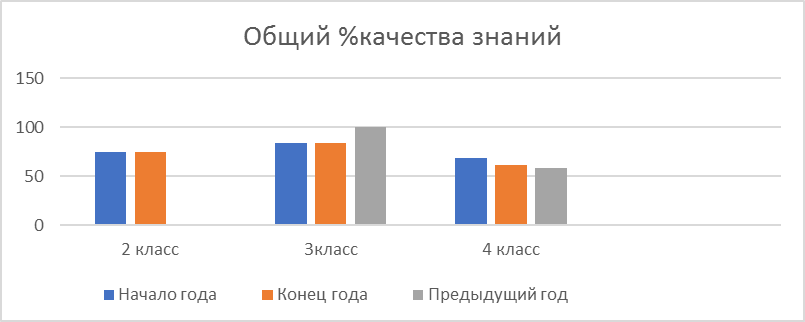 Успеваемость 100% по предметам учебного плана отмечена, как в 2016, так и в 2017 году.Согласно плану ВШК на 2017 учебный год проведена проверка техники чтения у обучающихся 2-4 классов. Проверялись темп чтения, правильность, осознанность(понимание) текста.Результаты техники чтения:Техника чтения включает в себя несколько элементов, а именно:осознанность чтения (понимание ребенком того, о чем прочитал);скорость чтения (характеризуется количеством слов, прочитанных за определенный промежуток времени);способ чтения (читает ребенок по слогам или целыми словами);выразительность чтения (проявляется в использовании пауз, нахождении нужной интонации, верной постановке ударения);правильность чтения (выражается в том, что ученик избегает, или наоборот, допускает ошибки).Для анализа динамики развития техники чтения в начальной школе взяты  осознанность чтения, скорость чтения, правильность чтения. Результаты 2016 уч.г. (количество учащихся – 52)Результаты 2017 уч.г. (количество учащихся – 57)Темп чтения Процент качества темпа чтения («5» и «4») в 2016 уч.г. составил 75%, в 2017 – остается на том же уровне. Правильность чтенияНаблюдается тенденция уменьшения ошибок, допускаемых при чтении: число учащихся, читающих без ошибок увеличилось на 12%, уменьшилось на 10% число ребят, допускающих 3 и более ошибок при чтении.Понимание прочитанного.Понимание прочитанного состоит из понимания двух уровней текста:1ый – внешний уровень – текстовая (явная, прямо сказанная словами) информация, уровень событий.2ой – понимание главной мысли текста, связанное с умением вычитывать подтекстовую информацию.В конце года при повторной проверке техники чтения было выявлено, что процент обучающихся 2-4 классов, читающих выше нормы, повысился.В рамках апробации Всероссийских проверочных работ (далее - ВПР) на основании приказа Министерства общего и профессионального образования Свердловской области № 527Д от 28.10.2015г. «О проведении мероприятий по оценке качества подготовки обучающихся и реализации образовательных программ на территории Свердловской области в 2016/2017 учебном году» в ЧОУ СОШ «Индра» были проведены Всероссийские проверочные работы по русскому языку, математике, окружающему миру у обучающихся 4-х классов.Уровень подготовки выпускников начальной школы 2017 уч.г.Предметные результатыВсего в классе 13 учащихся      Математика (максимальный балл 18)Писали работу 12 учащихся1 - болелВПР по математике выполняли 12 человек из 13 и показали следующие результаты:Окружающий мирПисали работу 10 учащихсяВ выполнении ВПР по окружающему миру приняли участие 10 человек, которые показали следующие результатыРусский язык Писали работу 12 учащихсяВ ВПР по русскому языку приняли участие 12 человека из 4 класса и показали следующие результаты:Сравнительный анализ уровня подготовки выпускников начальной школы2016 и 2017 уч.г. по результатам ВПР. Математика.Русский язык.Окружающий мир.Таким образом, процент качества выполнения ВПР составилНаблюдается повышение процента качества подготовки выпускников начальной школы по всем предметам, проверяемым ВПР.Для обучающихся 1-4 классов были созданы условия для самореализации личности каждого ребенка. Создавались условия для формирования классных коллективов в совместной деятельности с родителями.В связи с реализацией ФГОС НОО проводились следующие мероприятия по оценке достижения планируемых результатов: оценивание личностных, метапредметных, предметных результатов образования, организована работа по накопительной системе оценки, выборка детских творческих работ, проведены комплексные работы в 1,2,3 классах.По результатам итоговых комплексных работ, проведенных в 2017 году УУД у обучающихся сформированы на базовом и высоком уровнях.Оценка качества образования в начальной школе  за 2017 год (01.01.2017 – 31.12.2017)Цель оценки качества образования: получение    объективной информации об эффективности системы образования  в начальной школе.Для анализа взяты следующие показатели:Предметные результаты.Статистика отметок за контрольные работы и результаты техники чтения.Средний балл по предметам учебного плана. Успеваемость за 2016-2017 уч.г.Уровень подготовки выпускников начальной школы 2017 г.2. Уровень сформированности УУД  за 20171. Предметные результаты.1.1 Статистика отметок за контрольные работы.На 2017 календарный год в рабочих  программах педагогов 2-4 классов запланировано 22 контрольных работы по математике и 33 по русскому языку. Все запланированные работы выполнены. Статистика отметок за контрольные работы по математикеСтатистика отметок за контрольные работы по русскому языкуПроцент качества выполненных работ и по математике, и по русскому языку составил 72%. 6% процентов контрольных работ по математике и 7% по русскому языку выполнены неудовлетворительно. С учащимися, не справившимися с работами, регулярно проводятся индивидуальные и групповые коррекционные занятия, в результате которых темы освоеныВ марте 2017 г. был проведен административный ВШК  подготовки учащихся 2 класса по русскому языку и математике. Итоги успеваемости обучающихся за 2017 год- общий процент качества знаний во 2-4 классах составляет 74% (по сравнению с прошлым учебным годом, можно отметить стабильность качества -75%), успеваемость - 100%;Статистика оценокУчебный год 2016 – 2017 уч годСистемы оценок 5 бальная. Отчетный период весь годСтатистика оценокУчебный год 2017Системы оценок 5 бальная. Отчетный период триместр: 1Учебный год 2017Системы оценок 5 бальная. Отчетный период триместр 2Образовательные программы основной школы (вторая ступень обучения):Базовая образовательная программа 5-9 классов	Общеобразовательные классы.Целями основной образовательной программы основного общего образования является создание условий для формирования у подростка способности к осуществлению ответственного выбора собственной  индивидуальной образовательной траектории через интегративный принцип организации  образования, организацию единой образовательной, воспитательной, развивающей  среды.  В образовательную программу основного общего образования заложен принцип универсализма, который позволяет учащимся получить качественное базовое образование, являющееся основой  для дальнейшего выбора образовательной программы в соответствии со своими возможностями и интересами.Содержание образования на второй ступени обучения ориентировано на:создание условий, благоприятных для возможно более полного раскрытия и развития индивидуальности с учетом социальных требований и запросов к развитию ее качеств;совершенствование учебных умений и навыков самообразовательной работы при условии эффективного использования времени индивидуальных консультаций, групповых форм сотрудничества;формирование системы «портфолио» учащихся как одной из форм механизма учёта индивидуальных достижений обучающихся.Мониторинг развития УУД учащихся 5 -6 классов 2017 учебный годУниверсальные учебные действия (личностные, регулятивные, познавательные и коммуникативные) формировались в условиях реализации основной образовательной программы начального  общего образования, являясь  основой  для ключевых  компетентностей. Учебная деятельность младших школьников была той средой, в которой могли быть сформированы указанные выше универсальные учебные действия. На этапе основного общего  образования универсальные  учебные действия продолжают развиваться уже не только в учебной  деятельности, но и в таких видах деятельности как проектная и исследовательская, а также в различных социальных практиках.В диаграмме показано процентное соотношение количества учащихся 5 класса, имеющих разные уровни  сформированности УУД:В диаграмме показано процентное соотношение количества учащихся 6 класса, имеющих разные уровни  сформированности УУД:Мониторинг образовательного процессаМониторинг осуществляется в системе, объектами мониторинга являются образовательный процесс и его результаты, личностные характеристики всех участников образовательного процесса, их потребности и отношение к образовательному учреждению.В образовательной программе используются следующие основные формы учета  достижений учащихся:текущая успеваемость;аттестация по итогам триместра, по итогам года;тестирование и контрольные работы;олимпиады;защита исследовательской и проектной работы.творческие отчеты, доклады учащихся на конкурсах, конференциях.Учет достижений учащихся фиксируется в портфолио. Результаты Всероссийской проверочной работы по истории учащихся 5 классаСредний балл работы по классу составил – 54,3 %Результаты Всероссийской проверочной работы по математике учащихся 5 класса в 2017 году.Работа выполнена без удовлетворительных оценок, что свидетельствует о высокой степени обученности. В 2018 году планируется провести работу с целью рассмотрения динамики и сравнительного анализа.Статистика отметок за контрольные работы по русскому языку в 5-6 классе за 2017 год.На 2017 календарный год в рабочих программах 5 и 6 классов с 01.01.2017 – по 31.12.2017 запланировано 14 контрольных работ. Все запланированные работы выполнены. В работе педагогов используются нестандартные формы уроков: интегративные, уроки – дискуссии, круглые столы, «уроки с носителем языка». Рамки уроков расширяются применением форм внеурочной деятельности: конкурсы чтецов, неделя английского языка, литературно – музыкальная – «Оттепель», проведение Дня Земли, творческих мастерских и т.д. С учетом требований нового ФГОС ООО применяются технологии проблемного, дифференцированного  обучения, проектные технологии.  Выполнение программ по предметам в этом учебном году фактически реализовано по количеству часов программного материала. Программы скорректированы, если часы пропущены по болезни педагога, либо совпали с государственными  праздничными днями.Систематически отслеживается уровень физической подготовленности  всех учащихся школы в процессе занятий физической культурой. Регулярно осуществляется мониторинг физического развития учащихся школы. Результаты  физической подготовленности школьников с 3 по 10 класс  2017 года представлен в диаграммах:Показатели высокого уровня развития превалируют, что показывает благополучную картину развития физической подготовленности учащихся в школе. Учащиеся имеющие низкий уровень подготовленности имеют особенности развития, телосложения и хронические заболевания, позволяющие двигательную активность, но в умеренной нагрузке, однако служат ориентиром для повышения развития физических качеств.Текущий контроль успеваемости обучающихся Текущий контроль успеваемости обучающихся – это систематическая проверка образовательных (учебных) достижений обучающихся, проводимая педагогом в ходе осуществления образовательной деятельности в соответствии с образовательной программой (рабочей программой учебного предмета, курса, дисциплины (модуля))Цель текущего контроля успеваемости заключается в:	• определении степени освоения обучающимися основной образовательной программы соответствующего уровня общего образования в течение учебного года по всем учебным предметам, курсам, дисциплинам (модулям) учебного плана во всех классах/группах;	• коррекции рабочих программ учебных предметов, курсов, дисциплин (модулей) в зависимости от анализа темпа, качества, особенностей освоения изученного материала;	• предупреждении неуспеваемости;Текущий контроль успеваемости обучающихся в ОО проводится:	• поурочно, потемно;	• по учебным триместрам/семестрам и (или) полугодиям;	• в форме: диагностики (стартовой, промежуточной, итоговой); устных и письменных ответов; защиты проектов; и др.;Периодичность и формы текущего контроля успеваемости обучающихся:поурочный и потемный контроль:	• определяется педагогами ОО самостоятельно с учетом требований федеральных государственных образовательных стандартов общего образования (по уровням образования), индивидуальных особенностей обучающихся соответствующего класса/группы, содержанием образовательной программы, используемых образовательных технологий;	• указывается в рабочей программе учебных предметов, курсов, дисциплин (модулей);по учебным триместрам/семестрам и (или) полугодиям определяется на основании результатов текущего контроля успеваемости в следующем порядке:	•по триместрам – во 2-9-х классах;	• по полугодиям – в 10 –11-х класса по всем предметам; Текущий контроль успеваемости обучающихся: в 1-х классах осуществляется:	• без фиксации образовательных результатов в виде отметок по 5-ти балльной шкале и использует только положительную и не различаемую по уровням фиксацию;во 2–11-ых классах осуществляется:	• в виде отметок по 5-ти балльной шкале по учебным предметам, курсам, дисциплинам (модулям);	• безотметочно ("зачтено") по учебным предметам, курсам, дисциплинам (модулям); за устный ответ отметка выставляется учителем в ходе урока и заносится в классный журнал и дневник обучающегося; за письменный ответ отметка выставляется учителем в классный журнал в порядке, определенным Положением о системе оценивания учебных достижений обучающихся в ОО. Проведение текущего контроля не допускается сразу после длительного пропуска занятий по уважительной причине с выставлением неудовлетворительной отметки;с целью улучшения отметок за триместр/полугодие в 5–10-х классах ОО предусмотрено предварительное выставление отметок по каждому предмету учебного плана за 1/2 недели до начала каникул. Текущий контроль в рамках внеурочной деятельности определятся ее моделью, формой организации занятий, особенностями выбранного направления. Оценивание планируемых результатов внеурочной деятельности обучающихся в ОО осуществляется согласно критериев оценивания.Анализ результатов образовательной деятельности основного общего образования- общий процент качества знаний в 5-9 классах в 2016 составило 46.55%, в 2017- 40,63%
успеваемость 100%;Сравнительная диаграмма качества знаний по классам (начало года и окончание года):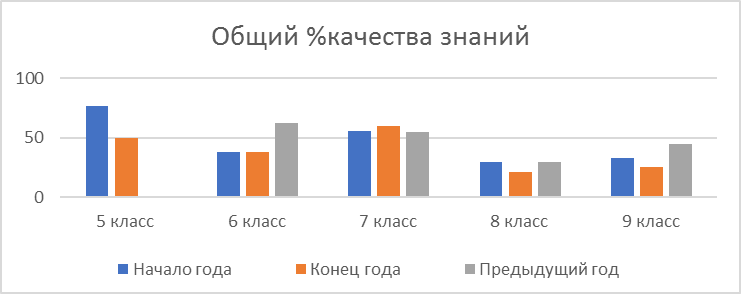 В течение года наблюдался как положительный рост, так и снижение динамики качества образования в классах, это объясняется периодами адаптации, появлениями новых предметов, психифизическими возрастными изменениями. Максимальный процент качества знаний по окончанию года достигнут обучающимися 5 класса - 77%. Повысилось качество знаний по сравнению с началом года в 6-7классах. Относительно стабильны показатели качества образования в течение года у обучающихся 7-9 классов. Снижены качественные показатели 8 классе.Анализ качества знаний по отдельным предметамВ течение года на уровне среднего общего образования прослеживается динамика качества знаний по отдельным предметам. При 100% успеваемости по всем предметам, наблюдается, на пример:Показатели качества обучения по русскому языку 2016 годПоказатели качества обучения по русскому языку 2017 годАнализируя показатели за контрольный период, можно сделать вывод, о том, что средний балл по предмету стабилен, и выше среднего, процент степени обученности в 2017г на уровне 2016 года, он стабилен, процент качества знаний на уровне выше среднего. Показатели качества обучения по химии 2017 годПоказатели качества обучения по химии 2016 годСтатистика оценокУчебный год 2016 – 2017 уч годСистемы оценок 5 бальная. Отчетный период весь годСтатистика оценокУчебный год 2017Системы оценок 5 бальная. Отчетный период триместр: 1Учебный год 2017Системы оценок 5 бальнаяОтчетный период триместр 2	Процент качества знаний во 2 триместре 2017 года выше, чем в 2016 году в 4,6, 9 классах.  Образовательные программы средней общей (полной) школы (третья ступень обучения):Базовая образовательная программа 11 классов.Общеобразовательные классы. Для каждого учащегося 11 класса предусмотрен индивидуальный учебный план, в котором определены предметы по выбору.Целями основной образовательной программы среднего (полного) общего  образования является выстраивание образовательного пространства, адекватного старшему школьному возрасту через   создание условий для социального и образовательного самоопределения старшеклассника; для получения учащимися качественного универсального современного образования: позволяющего выпускнику занимать осмысленную, активную и деятельную жизненную позицию, поступить и успешно обучаться  в выбранном ВУЗе. Анализ результатов образовательной деятельности основного общего среднего образованияв 11 классе общий процент качества знаний – 62.5% (по сравнению с прошлым учебным годом 57.94% наблюдается прирост показателя), успеваемость -100%.Результаты общего процента качества знаний по школе в целом:-  общий процент качества знаний 53,64 % 2017году и 58% в 2016 учебном году;- количество обучающихся, окончивших 2016-2017 учебный год на «5» - 11 человек, что составило 15,12% в предыдущий год – 14 человек, это 12.27% по школе в целом;- успеваемость - 100%.Статистика оценокУчебный год 2016 – 2017 уч годСистемы оценок 5 бальная. Отчетный период весь годУчебный год 2017Системы оценок 5 бальная. Отчетный период триместр 2Показатели качества обучения по предметам:Показатели качества обучения по математике 2017 годПоказатели качества обучения по математике 2016 годАнализируя показатели за контрольный период, можно сделать вывод, о том, что средний балл по предмету стабилен, и выше среднего, процент степени обученности в 2017г повысился на 4%, процент качества знаний на 4%.Показатели качества обучения по русскому языку 2016 годПоказатели качества обучения по русскому языку 2017 годРеализация программы внутришкольного контроля проводилась по следующим направлениям:Фронтальный, классно – и предметно – обобщающий контроль,Тематический контроль,Контроль за организацией условий обучения школьников,Контроль за внутришкольной документацией.В процессе фронтального, классно – и предметно -  обобщающего, тематического  контроля  было посещено и проанализировано зам. по УВР более  40  уроков  учителей школы, а также мероприятий внеурочной деятельности.  Особое внимание уделялось анализу профессиональной деятельности молодых и вновь прибывших учителей, а также   анализу результативности психологических занятий. Фронтальный контроль осуществлялся по:Состоянию и оснащению учебных кабинетов,Организации деятельности  групп продленного дня,Анализу расписания занятий и режима работы школы в соответствии с санитарными нормами и требованиями охраны труда,Состоянию  работы по технике безопасности и предупреждению травматизма,Организации работы предметов индивидуального  выбора, внеурочной деятельности, Программно-методическому обеспечению, анализу  планов воспитательной работы, Мониторингу реализации ФГОС НОО и др. В реализации образовательной программы принимали участие классные воспитатели, учителя-предметники. В течение учебного года   проанализирован процесс адаптации учащихся 1, 5 классов к новым образовательным условиям. Результаты представлены в аналитических справках. На педагогическом совете рассмотрены проблемы преемственности образовательных программ  дошкольного воспитания – 1 класса, начальной школы – основной школы. В рамках ФГОС второго поколения адаптация первоклассников рассматривалась с позиций  сформированности  УУД.Контроль за организацией условий обучения учащихся включал проверку выполнения рабочих программ по предметам, проведение коррекционных занятий в каникулярное время, соблюдение санитарно – гигиенических норм и режимных моментов организации образовательного процесса.В плане реализации программы здоровьесбережения учащихся ЧОУ СОШ «Индра» необходимо отметить контроль за соблюдением режимных моментов, особенно в начальной школе. Воспитателями создан банк данных на проведение подвижных и спортивных игр на воздухе. Занятия физической культурой в зимнее время (лыжная подготовка) учащихся 5-11 классов проводили на пришкольной территории. Проведены традиционные спортивно – оздоровительные мероприятия «Дни здоровья» и завершающая учебный год «Комбинированная эстафета» с привлечением к участию всего школьного сообщества. Необходимо отметить отсутствие серьезных травм у школьников, достигнутое систематическим проведением воспитателями инструктажей по профилактике детского травматизма в классах, и на уроках в соответствии с ученическими инструкциями по ТБ.Достижение предметных образовательных результатовДинамика в сравнении уровней общего образования:Начальное/основное - положительная динамика, основное/среднее положительная динамика.Сравнительный отчет о деятельности учителя-логопеда за 2016,2017 учебные года.По сравнению с 2016 годом в 2017 году выросло количество учеников нуждающихся в коррекционных логопедических занятиях. Среди них дети с фонетико-фонематическим недоразвитием речи (4 ученика) и с нарушением процессов чтения и письма (1 ученик).Характеристика состава групп не изменилась.С 2016-2017 учебного года я начала работать по программно-методическому материалу О.А.Ишимовой, С.Н.Шаховской, А.А.Алмазовой  Логопедическое сопровождение учащихся начальных классов. Письмо, который разработан в соответствии с положениями Федерального закона №273-ФЗ «Об образовании в РФ» в частности «создания условий, способствующих получению качественного образования лицами с ОВЗ», обучающимися по основной образовательной программе начального образования; требованиями ФГОС к основной программе НОО.Эти программно-методические материалы помогли мне в организации коррекционно – педагогической работы с первых дней школьного обучения ребенка и создания предпосылок успешного формирования первоначального навыка письма как предупреждения дисграфии (для первоклассников) и коррекцию нарушений письма (для второго класса).После проведения курса коррекционных занятий младшие школьники:Достигают положительных изменений в планировании и контроле способов действий и операций, связанных с письмом;Умеют проводить корректировку действий на основе учета характера сделанных ошибок, умеют объяснить причины ошибок и определять способы действий, которые помогут предотвратить ошибки в письменных работах.Проанализировав коррекционно-логопедическую работу за прошедший год, результаты диагностики детей, можно сделать вывод, что у большинства учеников сформированы полноценные представления  к обучению родному языку, восполняется пробел в развитии средств языка и функции речи.В работе учителя – логопеда практиковались индивидуальные занятия с детьми, имеющими логопедические проблемы, и старше 9 лет. Проанализировав коррекционно-логопедическую работу за прошедший год и результаты диагностики детей, можно сделать вывод, что у большинства учеников сформированы полноценные представления к обучению родному языку, восполняется пробел в развитии средств языка и функции речи.Результаты работы психологической службы за 2017 годЦель работы: психологическое сопровождение участников образовательного процесса, обеспечение психологических условий, необходимых для полноценного психического развития учащихся и формирования их личностиПоставленные задачи: Анализ динамики развития межличностных отношений.Анализ развития мотивационной сферы учебного процесса.Анализ проблем личностного развития: эмоциональный фон настроения, работоспособность.Психологическое сопровождение и помощь учащимся 7-9 классов в профессиональном самоопределении.Психологическое сопровождение и помощь учащимся 1 и 5 классов при адаптации к школе и среднему звену.Повышение психологической грамотности всех участников образовательного процесса: родителей, учителей, учащихся.Для решения профессиональных задач и достижения основных целей психологической деятельности в 2017 году работа велась по основным направлениям: консультативное, диагностическое, коррекционно-развивающее, просветительское и методическое, в соответствии с перспективным планом работы.Статистический отчетКоличество проведенных мероприятий за 2017 год:Консультативное направлениеЗа прошедший период было проведено 69 консультаций (первичных и повторных) для учащихся, а также 146 – для педагогов школы, и 67 консультаций для родителей учащихся.Процесс консультирования обычно проходил в два этапа: а) первичное консультирование – во время которого собираются основные данные и уточняется запрос; б) повторное консультирование – для получения более объективной информации с помощью диагностических методов, определение плана дальнейшей работы по проблеме; кроме того, родителям давались рекомендации по особенностям взаимодействия с ребенком и способам преодоления трудностей. Повторные консультации в некоторых случаях не ограничивались отдельным приемом, а носили системный характер, в этом случае во время беседы обсуждалась динамика работы с ребенком и уточнялись рекомендации.В связи с тем, что основной контингент – это дети подросткового возраста, большинство запросов связаны с проблемами межличностного общения. В целом все запросы можно разделить на:трудности в общении со сверстникамиэмоционально-поведенческие трудности (агрессивность, тревожность, демонстративность и т.п.)проблемы в детско-родительских отношенияхтрудности в профессиональном самоопределениитрудности обученияконсультации по результатам групповой диагностикиВ процессе консультирования решались следующие задачи:прояснение и уточнение запроса;сбор психологического анамнеза для установления возможных причин нарушений;диагностика нарушений;рекомендации учащимся, а также педагогам и родителям по вопросам воспитания и устранения нарушений;составление плана дальнейшей работы по запросу.Выводы. В целом можно считать, что проведенная за истекший период консультативная работа была достаточно эффективной и позволяла решить все необходимые задачи консультативной деятельности. Однако, большинство консультаций для родителей носили разовый характер, что может быть связано с недостаточной мотивированностью родителей на дальнейшую работу. В связи с этим в дальнейшем необходимо проанализировать и определить причины сложившейся ситуации. В будущем году необходимо по возможности усилить взаимодействие с родителями учащихся (заочное информирование на сайте школы).Диагностическое направление.В течение года диагностическая деятельность была представлена как отдельный вид работы (с целью анализа проблем личностного развития, дальнейшего формирования групп для коррекционно-развивающей деятельности), а так - же как составляющая индивидуальных консультаций. В рамках проведения групповой диагностики проводилось следующее тестирование:Диагностика эмоционального состояния учащихся (цветовой тест Люшера). Для   учащихся 1 класса проективный тест «Домики».Социометрия.  Г. КарповаДиагностика профессиональных интересов и склонностей (методики «ДДО» Е.А. Климова, «Системный выбор профессии»).Модифицированный тест Голланда по определению типа личности.Мотивационная сфера личности. С.Л.Хабарова (методичка)Определение уровня тревожности МОДТ. Методика «шкала тревожности» КондашаИзучение свойств внимания и скорости переработки информации. Тест Тулуз - Пьерона.Определение уровня сформированности речи и интеллектуальных операций, необходимых для обучения в начальной школе. Методический комплекс Л.А. Ясюковой.       В процессе консультирования для определения проблемы и ее причин проводилась диагностика, в основном с использованием проективных методов («Несуществующее животное», «Рисунок семьи», методика Рене-Жиля и т.п.), диагностической беседы и наблюдения. Для проведения психологической диагностики имелся достаточный набор диагностических методик, которые соответствовали предъявляемым запросам и позволяли дифференцировать трудности и определять их причины. Что, в свою очередь, позволяло планировать дальнейшую развивающую и консультативную работу, а также давать рекомендации по преодолению трудностей.Выводы. Оценивая проведенную диагностическую работу, можно сделать вывод о том, что имеющиеся в распоряжении методики и собственные профессиональные знания позволяют достаточно точно и полно определять различные проблемы и нарушения, имеющиеся у клиентов. Однако, в дальнейшем необходимо пополнять и обновлять банк диагностических методов для более эффективной диагностики (определение модальности учащихся). Результаты работы психологов имеют долговременный результат. Соответственно, в течение 5 лет велся мониторинг по социометрическому обследованию каждого класса, проводился тест Люшера, которые помогли выявить позитивные изменения в детских коллективах и психологической атмосфере в школе.Коррекционно-развивающее направлениеЗа прошедший период проводилась групповая развивающая работа с учащимися всех   классов, направленная на развитие у учащихся необходимых качеств для более успешной адаптации и преодоления трудностей в когнитивной, эмоционально-поведенческой и коммуникативной сферах. Всего за этот год было проведено 136 групповых коррекционно-развивающих занятий. Основной контингент – учащиеся 5,6,7 классов. В 8 классе коррекционно-развивающая работа велась преимущественно в индивидуальном режиме. В начальной и старшей школе проведено 197 групповых коррекционно-развивающих занятий. Также индивидуальная работа проводилась со всеми учащимися всех классов. Проведено 122 индивидуальных занятия.Основная тематика коррекционно-развивающих занятий:коррекция эмоционального состоянияработа со стрессовыми состояниямиразвитие коммуникативных навыковКоррекционно-развивающую работу можно считать успешной, как по отзывам самих участников, так и по динамике. Однако, стоит обратить внимание на усиление групповой работы с учащимися 8 класса. Выводы. Проведенную групповую развивающую работу с детьми в целом можно считать достаточно успешной. Но, в то же время, она выявила некоторые недостатки в методической оснащенности, определив тем самым основные ориентиры для дальнейшего совершенствования развивающего направления деятельности.В будущем году необходимо сделать акцент на мотивирование учащихся к участию в групповой работе, проанализировать трудности и их причины, скорректировать программы коррекционно-развивающей работы.Просветительская деятельность.Данное направление деятельности реализовывалось в следующих формах.1) Проведение тематических классных часов для учащихся 3,4, 5,6,7,8,9 классов. Цель данных мероприятий - познакомить учащихся с актуальными для их возраста проблемами в интерактивной форме, дать возможность учащимся путем рефлексивного анализа расширить представления о себе и сформировать активную позицию в отношении возможности преодоления имеющихся трудностей.Основные темы классных часов: Стратегии поведения в конфликтеПсихология общенияСамопрезентацияСпособы снятия стрессаМир труда и профессийПсихологическая готовность к сдаче экзаменовВ связи с тем, что были получены положительные отзывы (от учащихся и классных руководителей) о проведенных занятиях, а после занятий учащиеся проявляли заинтересованность в индивидуальных консультациях и участии в развивающих данное направление деятельности можно считать очень эффективным.2) Выступления на родительских собраниях. Для родителей первоклассников основной темой собрания было знакомство с основными задачами и трудностями периода первичной адаптации, тактикой общения и помощи детям.Классные родительские собрания были посвящены возрастным особенностям детей на каждом этапе учебного процесса.Всего было проведено 7 выступлений для родителей учащихся 5,6,7,8 классов (общешкольные и классные родительские собрания). Темы проведенных выступлений:    В целом все выступления прошли успешно, были получены положительные отзывы от классных руководителей, родителей. Также стоит обратить внимание, что после родительских собраний родители обращались за консультационной помощью.3) Просветительские беседы в процессе индивидуальных консультаций для педагогов и воспитателей ГПД по вопросам особенностей развития детей и взаимодействия с ними. Задачами данного вида просветительской деятельности является: 1) повышение психологической грамотности; 2) осознание педагогами и воспитателями ГПД своей роли в формировании и преодолении трудностей ребенка; 3) побуждение взрослых к личностному росту и изменению форм взаимодействия с ребенком; 4) мотивирование взрослых на более глубокую работу по преодолению трудностей.В целом реализацию данного вида деятельности можно оценить как эффективную, т.к. педагоги и воспитатели ГПД смогли получить необходимую информацию и рекомендации по дальнейшей работе над проблемами.4) Выступления на педагогическом совете и методическом объединении классных руководителей. Задача просветительской деятельности – повышение психологической грамотности пед. коллектива, ознакомление с рекомендации по работе с тревожными детьми, агрессивными людьми.5) Групповые и индивидуальные просветительские консультации учащихся 7,8,9 классов по вопросам профессионального самоопределения и подбору учебных заведений.Выводы. Реализацию просветительской деятельности можно считать качественной и успешной. Однако в дальнейшем следует обратить внимание на следующие моменты: полнота знаний специалиста, методическая и информационная оснащенность, а также совершенствование способов подачи информации.Методическая работа.Методическая работа осуществлялась по следующим направлениям:Разработка развивающих, коррекционных и просветительских программ. Результатами методической работы за этот год стали: а) подбор, анализ и систематизация материалов для написания программ; б) составление программ для групповой и индивидуальной коррекционно-развивающей работы; в) разработка классных часов для учащихся; г) разработка и написание программ выступлений на родительских собраниях; д) создание базы диагностических методик.Обработка и анализ результатов диагностики, подготовка рекомендаций для учащихся, педагогов и родителейАнализ литературы по проблемам развития и воспитания детейОформление документации педагога-психологаПосещение конференций и семинаров в целях самообразованияВыводы. Методическую деятельность за истекший период можно оценить как достаточно продуктивную. В дальнейшем необходимо на основании анализа деятельности доработать имеющиеся программы и разработать новые с учетом потребностей участников образовательного процесса. Анализируя всю проведенную за истекший период работу можно сказать о том, что вся деятельность велась в соответствии с перспективным планом работы и по всем направлениям. Проведенная работа позволила выявить собственные профессиональные возможности, а также определить основные пути для реализации собственной деятельности и профессионального роста в дальнейшем. В следующем учебном году необходимо уделить внимание усилению работы с педагогическими кадрами. Продолжать деятельность в будущем году с учетом анализа деятельности за прошедший год.Качество подготовки выпускниковУровень основного общего образованияВ 2017 учебном году в 9-х классах обучалось 12 выпускников.При 100% успеваемости, окончили год на «5» - 1 ученика, на «4» и«5» - 3 учеников. Таким образом качество знаний учеников 9 класса за 1 полугодие 2017 года составляет 33,3% . Во 2 полугодии 2017- го этот же класс показал следующие результаты: в классе 8 учеников, на 5 успевают 2 ученика, на 4 и 5 -  3 ученика, качество знаний составляет 62, 5 % .  Это связано с переходом на новую ступень образования повышением мотивации образовательной деятельности. Уровень среднего общего образования
В 2017 учебном году в 11 классе обучались 11выпускников, из них 8 очно, 3 на семейном образовании.
При 100% успеваемости окончили год на «5» - 3 ученика, на «4» и
«5» - 3 ученика.  Качество образования- 54,5 %. Качество знаний учеников 11 класса за 2016 год- 52,6%Таким образом, прослеживается положительная динамика качества знаний в 11 классе . Показатель качества знаний увеличился на 1,9% по сравнению с прошлым годом .Результаты государственной итоговой аттестации выпускников 9 класса Государственная итоговая аттестация (ГИА) выпускников проводится в целях определения соответствия результатов освоения обучающимися образовательных программ общего образования требованиям Федерального государственного образовательного стандарта. Проведение ГИА позволяет объективно оценить достижения обучающихся 9, 11 классов.Результаты ГИА в 9-х классах В 2017 учебном году в 9-х классах обучалось 12 выпускников.К государственной итоговой аттестации допущены 12 обучающихся, что составляет 100%. Все 12 обучающихся проходили ГИА в форме ОГЭ.В 2017 учебном году аттестаты об основном общем образовании с отличием получил 1 выпускник.Аттестаты об основном общем образовании получили 11 выпускников.Качество подготовки выпускников ОУ соответствует требованиям государственных учебных программ, что подтверждается результатами итоговой аттестации выпускников II и III ступени обучения. В течение последних лет в основном наблюдается стабильность  выпускников II и III ступени обучения.Результаты итоговой аттестации выпускников 9- классовОГЭ проходил на базе Православной гимназии. Результаты ОГЭПо результатам ИА рекомендованы для обучения в профильных классах средней школыПо русскому языку учащиеся  50% детей сдали экзамен лучше, чем учились в году, 42 % учащихся подтвердили свой результат. 1 ученик сдал экзамен хуже, чем годовая отметка.По математике, в основном,  учащиеся подтвердили свои годовые отметки. Пашнин Н. не прошел порог по геометрии. Повторно Пашнин Н. снова не сдал математику, не прошел порог по алгебре. В сентябре Пашнин Н. прошел ИА по математике на 4 балла, продолжает обучение в колледже.По физике, истории, учащиеся на экзаменах по выбору на 100% подтвердили свои результаты, по  обществознанию подтвердили на 80 %, 1 ученик сдал хуже чем годовая оценка, 1 ученик  лучше, чем в году.По информатике и ИКТ, учащихся сдали экзамены  значительно хуже, чем учились в течение года.       По английскому языку часть детей сдали экзамены хуже, а часть детей сдали экзамены лучше,  чем их результаты в течение года.  А. Воробьева сдала экзамены на пятерки, подтвердив аттестат с отличием.По окончании основной школы 100% учеников 9 класса продолжают образование:64% - продолжают обучение в 10-м классе ЧОУ СОШ «ИНДРА», 27% - поступили в средние специальные учреждения, 8% - другие образовательные учреждения.ЧОУ СОШ «ИНДРА» - 7 выпускниковДругие ОО -1 выпускникуральский колледж строительства, архитектуры и предпринимательства – 2 человекаколледж экономики и права 2 выпускника.Анализ статистической информации по результатам итоговой аттестации выпускников 11 класса (2017)	В 2017 учебном году в ЧОУ СОШ «ИНДРА» проходили аттестацию 11 учащихся 11 класса. Общие сведения о выпускниках 11 класса  ЧОУ СОШ «ИНДРА» за 2017 учебный год	Выбор учебных предметов для экзаменов учащимися 11 классов свидетельствует о готовности школьников к обучению в ВУЗе, профильной подготовке, а также о стремлении учащихся систематизировать знания по предметам за курс школы. Выбор учебных предметов выпускниками 11 классовИнформация о результатах ЕГЭ учащихся ЧОУ СОШ «ИНДРА» в 2017году.  Информация о результатах ЕГЭ учащихся ЧОУ СОШ «ИНДРА» в 2016-2017 году в сравнении с прошлыми годами.Диаграмма изменения средних тестовых баллов по ЧОУ СОШ «ИНДРА»Анализ результатов ЕГЭ говорит о том, порог успешности преодолен  по всем предметам.Стабильно высокие результаты показывают учащиеся по русскому языку.В зависимости от класса результаты колеблются  по предметам по выбору, с углубленным изучением, т.е. предметы, по которым учащиеся ежегодно выбирают дополнительные курсы-  история, обществознание, физика, химия. Предметы естественного цикла, результаты плавающие, дополнительных занятий в школе практически не проводятся. Учащиеся показывают результаты ЕГЭ либо по результатам обучения в школе, либо + репетитор на стороне.  В 2017 году  результаты по математике базовой выше чем по России, по профилю результаты пока еще результата ниже, чем  средние по России.Государственная (итоговая) аттестация 2017. подтвердила, что  все выпускники 11 класса  владеет знаниями по разным областям наук в соответствии с требованиями  образовательных стандартов. 10 выпускников поступили в высшие учебные заведения, 1 выпускница работает.Обобщенные выводыРезультаты государственной (итоговой) аттестации 2017гг. показали, что уровень подготовки соответствует требованиям государственного образовательного стандарта, право обучающихся на качественное образование реализовано. Выпускники со всей ответственностью отнеслись к результатам своей учебной деятельности, о чем говорят положительные результаты государственной (итоговой) аттестации. Выпускники реализовали свои права на выбор предмета и формы проведения государственной (итоговой) аттестации, получение полной и достоверной информации об организации процессов, связанных с проведением итоговой аттестации.Государственная (итоговая) аттестация в целом подтвердила результаты, полученные выпускниками по итогам рубежной (годовой) аттестации. Это свидетельствует о соответствии требований, предъявляемых к учащимся в течение изучения всего курса по предмету, и требований, предъявляемых к учащимся на экзаменах. Это также подтверждает соответствие содержания изучаемых предметов государственному образовательному стандарту (федеральный и региональный компоненты).Результаты государственной (итоговой) аттестации подтверждают, что выпускники достигли уровня зрелости, достаточного для самореализации в сферах межличностных и социальных отношений и готовы к самостоятельной деятельности и принятию решений.Нормативные документы прорабатывались в ЧОУ СОШ «ИНДРА» своевременно, в установленные сроки.В последующий период необходимо продолжить работу по подготовке к  ГИА -9 и ЕГЭ.Воспитательная работаОценка качества воспитания в ООКачество воспитания представляет собой соотношение поставленных в этой области целей и реально полученных результатов, определенных в соответствии с потребностями и перспективами развития личности и общества. Качество воспитания оценивается по трем основным направлениям: 1) качество воспитания школьника (как школьник воспитан), 2) качество организации педагогом воспитательного процесса (как педагог организует воспитательный процесс), 3) качество созданных в образовательном учреждении условий для организации воспитательного процесса (какие условия для воспитательного процесса созданы в образовательном учреждении).О качестве созданных в образовательном учреждении условий для воспитания можно судить по степени достижения следующих целей: - обеспечить воспитательный процесс в образовательном учреждении необходимыми ресурсами, - организовать работу с педагогами, осуществляющими процесс воспитания в образовательном учреждении, - организовать общешкольные события воспитательной направленности и поддерживать традиции их проведения в образовательном учреждении. О качестве организации педагогами воспитательного процесса можно судить по степени достижения следующих целей: - реализовать воспитательный потенциал учебной и внеучебной деятельности школьников, - реализовать воспитательный потенциал взаимодействия с семьями школьников. О качестве воспитания школьника можно судить по степени достижения основной цели его воспитания, поставленной в зоне ближайшего развития воспитанника, личностного роста, который проявляется: - в накоплении им основных социальных знаний, - в развитии его позитивных отношений к базовым общественным ценностям, - в приобретении им опыта самостоятельного ценностно- ориентированного социального действия. Оценка качества воспитания школьника должна производиться    с учетом следующих принципиальных его особенностей: - неочевидность и разделенный характер авторства результатов воспитания школьника (невозможно достоверно утверждать, в какой мере сформировавшиеся у школьника те или иные личностные качества стали результатом влияния того или иного субъекта его воспитания или социализации, а в какой – результатом его собственных усилий, его саморазвития), требующие рассматривать эти результаты не как результаты деятельности одной лишь школы, а как результаты социального воспитания в целом; - незавершенность результатов воспитания школьника (как и сам процесс воспитания, его результаты никогда не будут конечными), требующая рассматривать эти результаты как промежуточные; - отсроченный характер результатов воспитания школьника (их нельзя определить сиюминутно, так как не всегда известно, через какой промежуток времени те или иные оказываемые на ребенка влияния отразятся на нем), требующий рассматривать эти результаты как неполные; - заданная обществом гуманистическая направленность воспитания (она налагает на процесс выявления результатов воспитания школьника определенные этические ограничения, связанные с недопустимостью сравнения воспитанников друг с другом или с неким стандартом, эталоном воспитанности), требующая рассматривать результаты воспитания школьника в динамике и производить их изучение. На основе данного представления о качестве воспитания были разработаны следующие компоненты оценки качества воспитания в ЧОУ СОШ «Индра»Оценка воспитанности.На основании мониторинга воспитанности учащихся ЧОУ СОШ «Индра» можно судить и о положительной динамике в развитии личностных качеств школьников.  Между тем, проблемой является формирование общественной активности школьников и личной ответственности.В приведенных ниже диаграммах можно увидеть показатели и динамику развития по классным коллективам:Мониторинг воспитанности учащихся 2017 учебный год 4 класс 5 класс 6 класс 7 класс  9 классНа основании результатов мониторинга можно отметить, что по большинству показателей данные превышают 50- балльный рубеж, что определяет достаточно высокий уровень воспитанности учащихся. В ряде классов наблюдается положительная динамика по показателям: уверенность в себе, коллективизм, чувство товарищества, вежливость и тактичность, что свидетельствует о систематичной работе в данном направлении воспитателей классов.  На основании мониторинга воспитанности учащихся ЧОУ СОШ «Индра» можно судить и о положительной динамике в развитии личностных качеств школьников.  Между тем, проблемой является формирование общественной активности школьников и личной ответственности.Сводная таблицаПроявление личностных качеств в поведении ребенкаРезультаты по отдельным предметам: наивысшие показатели по русскому языку, фактов заметных различий и низких показателей в результатах по одному и тому же предмету у одного педагога не отмечено, имеются факты повторяющихся показателей по истории, географии, физической культуре и др. предметам. Результаты по отдельным классам: классы со стабильно высоким средним баллом по основным предметам 2-4,6,10 классы. Меры по итогам контроля:Провести оперативный контроль преподавания во 2 классе, 9классе.Организовать оперативную психолого-педагогическую диагностику учебной мотивации учащихся 6 класса. Выяснить причины низкой успеваемости отдельных учащихся школы. Организовать беседы с родителями этих учащихся.  Включить в план ВШК на следующий год персональный контроль педагога 3 класса.В школе определены группы учащихся, имеющих проблемы в освоении образовательной программы.  Для таких учащихся проводятся индивидуальные занятия по требуемым предметам в часы самоподготовки и в каникулярное время.Так же определены группы уч-ся с 5 по 9 класс, требующих повышенного внимания с целью углубленного изучения предмета, и сформированы курсы подготовки к олимпиадам по русскому и английскому языку, информатике и математике.В целях контроля освоения учащимися образовательной программы по отдельным предметам практикуются формы зачетов по математике, по литературе, физике, химииВ целом, анализируя результаты освоения образовательных программ учащимися ЧОУ СОШ «Индра» можно отметить положительную динамику: сократилось число учащихся, имеющих академические задолженности; прибавляется число учащихся – стипендиатов.За год проведено 10 Педагогических советов, производственное совещание по проблемам работы с учащимися 5 класса, преемственности ДО и школы, по итогам адаптации уч-ся 1 и 5 классов. Еженедельно   проводились оперативные совещания с учителями и воспитателями школы, практиковались совещания с психологами школы. В частности, на оперативных совещаниях рассматривались вопросы внедрения стандарта педагога, проведения уроков в нестандартной (интегрированной) форме, анализ работы молодых специалистов и др. Особенности работы с проблемными учащимися школы, с особенностями работы с вновь прибывшими в течение учебного года уч-ся, процессы адаптации уч-ся 1 и 5 классов - рассматривались на совещаниях с психологами. Ежегодно проводится анкетирование учащихся, с целью оптимизации ОП.Анкета (для школьников) 5 классПросим тебя ответить на следующие вопросы. Возможно, твои ответы помогут сделать школьную жизнь насыщеннее и интересней.1. Что в твоем понимании означает «хорошо проведенное свободное время»?2. Есть ли у тебя свободное время? __________50:50_____ Если есть, то как предпочитаешь его проводить и где?  3. Возможно, ты посещаешь какую–то секцию или клуб, если да, то какую (какой) и где?4. В каких секциях, клубах ты хотел бы заниматься?9. Школьный класс — это отдельный мир. Как, на твой взгляд, должна выглядеть его жизнь вне уроков10. Сколько времени ты затрачиваешь на подготовку домашнего задания? 11.На домашнее задание по какому предмету больше всего затрачиваешь время?12. ДЗ выполняешь дома или на продленке?5 чел – дома+ продленка; 4 чел. - дома13. Бывает ли, что не успеваешь выполнить весь объем ДЗ (почему?)?Анкета (для школьников) 6-7 классПросим тебя ответить на следующие вопросы. Возможно, твои ответы помогут сделать школьную жизнь насыщеннее и интересней.1. Что в твоем понимании означает «хорошо проведенное свободное время»?2. Есть ли у тебя свободное время? __________15:6чел_____ Если есть, то как предпочитаешь его проводить и где?  3. Возможно, ты посещаешь какую–то секцию или клуб, если да, то какую (какой) и где?4. В каких секциях, клубах ты хотел бы заниматься?9. Школьный класс — это отдельный мир. Как, на твой взгляд, должна выглядеть его жизнь вне уроков10. Сколько времени ты затрачиваешь на подготовку домашнего задания? 11.На домашнее задание по какому предмету больше всего затрачиваешь время?12. ДЗ выполняешь дома или на продленке?3 чел – дома+ продленка; 12 чел. – дома; 6 – продленка.13. Бывает ли, что не успеваешь выполнить весь объем ДЗ (почему?)?Анкета (для школьников) 8-9 классПросим тебя ответить на следующие вопросы. Возможно, твои ответы помогут сделать школьную жизнь насыщеннее и интересней.1. Что в твоем понимании означает «хорошо проведенное свободное время»?2. Есть ли у тебя свободное время? Да 100%____ Если есть, то как предпочитаешь его проводить и где?  3. Возможно, ты посещаешь какую–то секцию или клуб, если да, то какую (какой) и где?4. В каких секциях, клубах ты хотел бы заниматься?9. Школьный класс — это отдельный мир. Как, на твой взгляд, должна выглядеть его жизнь вне уроков10. Сколько времени ты затрачиваешь на подготовку домашнего задания? 11.На домашнее задание по какому предмету больше всего затрачиваешь время?12. ДЗ выполняешь дома или на продленке?13 чел – дома+ продленка; 15 чел. - дома13. Бывает ли, что не успеваешь выполнить весь объем ДЗ (почему?)?Получив представление о конкретных проблемах воспитанности школьников, педагоги ставят цели и планируют свою дальнейшую воспитательную деятельность в соответствии именно с выявленными проблемами. То есть воспитывать, акцентируя свои усилия на наиболее острых для этого конкретного класса (и каждого учащегося в отдельности) вопросах воспитания.Не следует полагаться на стопроцентную объективность результатов опроса, в связи с чем необходимо обязательно сверять ее результаты с данными педагогических наблюдений. Оценка качества воспитания школьников (их личностного роста) является результатом профессиональной рефлексии осуществляющих ее экспертов.Оценка качества воспитания школьников (их личностного роста) является результатом профессиональной рефлексии и производится в виде экспертного заключения по следующей схеме: - если цели воспитания, поставленные педагогами в классе, не достигнуты, если наблюдается (или фиксируется проведенными опросами) негативная динамика личностного развития воспитанников – качество воспитания школьников данного класса признается недопустимым; - если цели воспитания, поставленные педагогами в классе, достигнуты лишь частично, если наблюдается (или фиксируется проведенными опросами) отсутствие негативной динамики личностного развития воспитанников – качество воспитания школьников данного класса признается допустимым; - если цели воспитания, поставленные педагогами в классе, достигнуты в полной мере, если наблюдается (или фиксируется проведенными опросами) позитивная динамика личностного развития воспитанников – качество воспитания школьников данного класса признается оптимальным.Оценка качества реализации воспитательного потенциала учебной и внеучебной деятельности производится по следующим показателям: - грамотность постановки воспитательных целей и их соответствие используемым формам и реализуемому содержанию учебной и внеучебной деятельности; - адекватность используемых форм учебной и внеучебной деятельности специфике целей и объекта воспитания; - актуальность и разнообразие реализуемого содержания учебной и внеучебной деятельности, его четкая ориентация на конкретные результаты воспитанияРабота с родительским сообществом         В ФГОС второго поколения ясно указано, что в воспитании детей доминирующей стороной будет нравственное воспитание в единстве семьи и школы.                В ЧОУ СОШ «ИНДРА» сложились традиции в работе с родителями: это и система родительских собраний, приглашение родителей в школу, совместная подготовка и проведение общешкольных мероприятий. Но не всегда эти формы были эффективны для соединения усилий школы и семьи для развития и воспитания учащихся.         В 2010-2011 учебном году был дан старт анкетированию, в ответах которого родители высказали степень удовлетворенности условиями образовательного процесса, качеством образовательных услуг, организацией образовательной деятельности и др.  По результатам анкетирования планируется в течение 10 лет проводить мониторинг удовлетворенности родителей работой школы.       Анализ анкет показывает, что на вопрос «Имеете ли возможность регулярно участвовать в делах школы?» примерно 67% родителей ответили «нет», «не всегда». Более активны в работе родители учащихся начальной школы. Они наиболее подробно отмечают в анкетах достоинства школы и недостатки, которые, на их взгляд необходимо исправить. Родители учащихся начальной школы, что в школе доброжелательные отношения между участниками образовательного процесса, учителя находят индивидуальный подход к каждому ребенку, организована внеурочная деятельность. Родители хотели бы, чтобы в школе улучшилась материально-техническая база, усилилось психологическое сопровождение образовательного и подготовка к олимпиадам.      Родители учащихся средних и старших классов менее активны. Их в большей степени волнует качество выполнения домашнего задания, подготовка учащихся к поступлению в ВУЗ.  Хочется обратить внимание на то, что родители в средних и старших классах немного уменьшают свою роль в воспитании и образовании своих детей, ведь «ситуация с дисциплиной», выполнение домашних заданий – это часть тех нравственных установок, которые закладываются в семье: ответственность, культура поведения, целеустремленность, мотивация, ценности.Результаты анкетирования родителей 2017 учебный год на примере 1, 4, 7, 10 классов1 класс4 класс7 класс10 классВ результате современных проблем в школе появился Административный совет, в задачи которого входят собеседования с учащимися и их родителями по поводу проблем освоения образовательной программы детьми, их воспитания и развития.В 2017 учебном году было проведено 14 заседаний, на которых присутствовали родители учащихся основной и старшей школы.Традиционным в работе с родителями была организация дня «родительских встреч». Во время школьных каникул в определенный день родители всех учащихся могут встретиться, побеседовать и проконсультироваться с любым учителем, работающим с его ребенком, с психологом, логопедом, администратором.  В этот день для родителей организованы показы презентаций, выставки детских работ, чаепитие. Такая форма работы с родителями была поддержана и педагогами, и самими родителями. По итогам проведения родительских встреч 2017 года выявлены положительные аспекты взаимодействия педагогического и родительского сообществ. Родители отметили удобство и полноту полученной информации.Совместная работа специалистов школы по реализации образовательной программы обеспечивает педагогическое сопровождение семьи на всех этапах школьного обучения, делает родителей действительно равноответственными участниками образовательного процесса.  Деятельность родителей и педагогов в интересах ребенка может быть успешной только в том случае, если они станут союзниками, что позволит им лучше узнать ребенка, увидеть его в разных ситуациях.Цель программы по работе с родителями:Создание оптимальных условий функционирования и совершенствования сотрудничества семьи и школы, объединение усилий педагогического коллектива и родителей в развитии ребенка как личности.Задачи взаимодействия:  формировать активную педагогическую позицию родителей;  вооружить родителей педагогическими знаниями и умениями; организация совместной деятельности администрации, педагогов и родителей в воспитании детей, поиск новых путей привлечения семьи к участию в учебно-воспитательном процессе школы.Таким образом, выстраивается система работы с родителями учащихся по следующим направлениям:Формирование единства требований к учащимся в семье и в образовательном учреждении.Ознакомление родителей с законами, защищающими семью и ребенка, с требованиями образовательного учреждения.Создание единой воспитательной среды. Коррекция недостатков в процессе формировании личности ребенка, консультативная индивидуальная работа психолога с родителями.Повышение педагогической грамотности родителей, активное вовлечение их в образовательный процесс школы.Методы работы: наблюдение, беседа, тестирование, анкетирование.Для вовлечения родителей в учебно-воспитательный процесс применяются следующие формы деятельности:Родительские собранияИндивидуальные консультации педагогаДни творчества детей и их родителей;Открытые уроки и внеклассные мероприятия;Помощь в организации и проведении   внеклассных и общешкольных дел.Совместные экскурсии и путешествия;Родительские встречи;Диагностика (выявление уровня воспитанности учащихся, удовлетворенность          родителей образовательным процессом и др.)Критерии:Качество успеваемости.Межличностные взаимоотношения: улучшение взаимоотношений ребенок-родитель, ребенок-учитель, ребенок- ребенок.Повышение уровня воспитанности учащихся.Удовлетворенность родителей совместной деятельностью в гимназии. Программа призвана помочь каждому субъекту образовательного процесса реализовать свои возможности:Учителю – по-другому взглянуть на себя, свою деятельность. Пересмотреть методы работы и помочь выявить способности ребенка, осуществлять связь с семьей.Родителям – включиться жизнь своего ребенка и стать активным участником всех школьных мероприятий.Детям – дать почувствовать их ценность, неповторимость, талант и вселить уверенность, что их ценят, любят, заботятся о них.Ожидаемые результаты: Реализация основных направлений данной программы позволит повысить качество образования и степени удовлетворенности всех участников образовательного процесса. Примерная тематика и график проведения родительских собраний ЧОУ СОШ «Индра» на 2017 уч. год	В 2017 году целью воспитательной работы явилось создание условий для формирования общественно активной, творческой, нравственно и физически здоровой личности, способной к сознательному выбору гражданской позиции.Для реализации поставленной цели определены приоритетные направления, через которые осуществлялась воспитательная работа:• Создание благоприятных условий и возможностей для полноценного развития личности, для охраны здоровья и жизни детей;• Создание условий проявления и мотивации творческой активности воспитанников в различных сферах социально значимой деятельности;• Развитие системы непрерывного образования; преемственность уровней и ступеней образования; поддержка исследовательской и проектной деятельности;• Освоение и использование в практической деятельности новых педагогических технологий и методик воспитательной работы;• Развитие различных форм ученического самоуправления; • Дальнейшее развитие и совершенствование внеурочной деятельности в школе;• Координация деятельности и взаимодействие всех звеньев воспитательной системы: школы и дополнительного образования; школы и социума; школы и семьи.Внутришкольные мероприятия 	В минувшем учебном году педагогическим коллективом школы совместно с обучающимися было проведено большое количество различных мероприятий: праздничные концерты, конкурсы, выставки и т.д. Все проводимые мероприятия преследуют цель и задачи:- формирование чувства причастности к жизнедеятельности всей школы; - сохранение традиций и культуры родного края, любовь к Родине;- воспитание культуры поведения и общения;- развитие коммуникативных и творческих компетенций у учащихся через подготовку и проведение мероприятий.1 сентября прошла традиционная торжественная линейка, посвященная «Дню знаний», итогом которой является видеофильм, характеризующий открытую атмосферу школы.  https://www.youtube.com/watch?v=hCheDUwJqb8Большое значение в воспитательном процессе играют традиции школы, проведение традиционных общешкольных мероприятий, праздников.  Необходимо отметить, что организация и проведение этих мероприятий требует обязательного участия каждого класса. Большое значение в воспитательном процессе играют традиции школы, проведение традиционных общешкольных мероприятий, праздников.  Необходимо отметить, что организация и проведение этих мероприятий требует обязательного участия каждого класса. Традиционными в школе стали:День здоровья (осень) День здоровья «Лыжня зовет»Поездка по городам России (Санкт – Петербург, Кунгур)Праздник «Осенины»Музыкально – литературный вечер «Оттепель»Новогодние представленияБа-де-ма-паСпортивные соревнования и эстафетыПраздники Последнего звонка и окончания учебного года.День здоровья (осень). По традиции в данном мероприятии принимает участие все школьное сообщество.  https://www.youtube.com/watch?v=HDZBjcJK_E4&list=UUQCs7-idsmpsIo4e0N8ruQw&index=13Укрепление дружественных взаимосвязей, сплочение коллектива посредством участия всего школьного сообщества в спортивно – оздоровительном мероприятии – такова цель проведения, где выполнены соответствующие задачи:- Проведение общешкольного мероприятия с привлечением родительского сообщества.- Вовлечение школьников в регулярные занятия физической культурой и спортом;- Укрепление здоровья школьников, развития жизненно важных физических качеств посредством увеличения времени двигательной активности. День здоровья «Лыжня зовет»- это второй этап мероприятия оздоровительной направленности годового плана школы, где осуществляется не только участие, но и подготовка и выход на лыжах 100% уч-ся школы и педагогического, родительского коллектива.https://www.youtube.com/watch?v=e8BLlV27o1s&index=8&list=UUQCs7-idsmpsIo4e0N8ruQwПоездки по городам России (Санкт – Петербург, Кунгур) в рамках проекта «Моя прекрасная Родина», где формируется и любовь к родной стране, к истории, ценностям культуры, познавательный интерес активная гражданская позиция и любовь к путешествиям. Осуществляется также, всем школьным сообществом.Праздник «Осенины» https://www.youtube.com/watch?v=2SwdCH002S4 – это многогранный праздник, где есть место развитию творческих и кулинарных способностей уважению природы края и труду, формированию эстетического восприятия мира.Музыкально – литературный вечер «Оттепель» https://www.youtube.com/watch?v=9iip69U7HRk&list=UUQCs7-idsmpsIo4e0N8ruQw&index=9 – пронзительная пронзительная музыкально – литературная композиция, посвященная периоду «оттепели» в нашей стране. https://www.youtube.com/watch?v=9iip69U7HRk&list=UUQCs7-idsmpsIo4e0N8ruQw&index=9Новогодние представления, Ба-де-ма-па, Праздники Последнего звонка и окончания учебного года – являются традиционными и особенно любимыми мероприятиями как при подготовке, так и при проведении.Обязательными стали праздничные мероприятия спортивной направленности – «Осенний кросс», «Весенняя комбинированная эстафета», где представлены задачи:- проведение общешкольного мероприятия с привлечением педагогического сообщества- вовлечение школьников в регулярные занятия физической культурой и спортом- популяризация здорового образа жизни.Анализ внеурочной работы в 2016-2017 учебном годуВнеурочная деятельность является составной частью образовательного процесса и одной из форм организации свободного времени учащихся.  Внеурочная деятельность понимается как деятельность, организуемая во внеурочное время для удовлетворения потребностей учащихся в содержательном досуге, их участии в самоуправлении и общественно полезной деятельности. Программа внеурочной деятельности учащихся НОУ СОШ «ИНДРА» выстроена   с учетом методических рекомендации по организации внеурочной деятельности в образовательных учреждениях. В школе реализуются две организационные модели: «школа полного дня» и оптимизационная модель. Цель внеурочной деятельности: создание условий для достижения учащимися необходимого для жизни в обществе социального опыта и формирования принимаемой обществом системы ценностей, создание условий для многогранного развития и социализации каждого учащегося в свободное от учёбы время. Создание воспитывающей среды, обеспечивающей активизацию социальных, интеллектуальных, художественных интересов учащихся в свободное время, развитие здоровой, творчески растущей личности, с формированной гражданской ответственностью и правовым самосознанием, подготовленной к жизнедеятельности в новых условиях, способной на социально значимую практическую деятельность. Внеурочная деятельность НОУ СОШ «ИНДРА» организуется по следующим направлениям:Спортивно – оздоровительное, включающее занятия по Художественно-эстетическое, включающее занятия: Научно-познавательное, включающее занятия:ПатриотическоеПроектная деятельность (групповые и индивидуальные проекты)Здоровьесберегающие технологии.Формы внеурочной деятельности определялись учащимися совместно с родителями. • внеурочная деятельность – учебная деятельность, организуемая согласно плану внеурочной деятельности в формах, отличных от классно-урочной;• направление внеурочной деятельности – элемент планирования содержания внеурочной деятельности, отражающий требования Федерального государственного образовательного стандарта общего образования к направлениям развития личности обучающихся;• план внеурочной деятельности – обязательный компонент основной общеобразовательной программы (далее – ООП), отражающий систему внеурочных курсов и мероприятий, направленных на достижение обучающимися планируемых образовательных результатов освоения обучающимися ООП (по уровням общего образования). Различают перспективный (на период освоения ООП) и текущий (на учебный год) план внеурочной деятельности;• курс внеурочной деятельности – оформленная в рабочую программу совокупность дидактических единиц, связанных едиными целями, задачами, планируемыми образовательными результатами, формами и методами организации педагогического взаимодействия с обучающимися;• мероприятие внеурочной деятельности – совокупность действий участников образовательных отношений; организационная форма реализации плана внеурочной деятельности, используемая наряду с курсами внеурочной деятельности;• дистанционные образовательные технологии – образовательные технологии, реализуемые в основном с применением информационно-телекоммуникационных сетей при опосредованном (на расстоянии) взаимодействии обучающихся и педагогических работников.Формирование плана внеурочной деятельности Перспективный план внеурочной деятельности формируется на этапе разработки ООП (по уровням общего образования). Перспективный план внеурочной деятельности:• отражает интересы участников образовательных отношений; • охватывает как регулярные курсы внеурочной деятельности, обеспеченные рабочими программами, так и разовые мероприятия различного формата; • разрабатывается с учетом последующей детализации в текущем плане внеурочной деятельности. Каждое из направлений внеурочной деятельности, может реализовываться как ежегодно в течение срока освоения ООП (по уровням общего образования), так и в рамках одного учебного года и (или).Текущий план внеурочной деятельности согласуется с учебным планом ООП (по уровням общего образования) на предстоящий учебный год. Текущий план внеурочной деятельности:• детализирует перспективный план внеурочной деятельности;• согласуется с целями и планируемыми результатами рабочих программ дисциплин и учебного плана; • разрабатывается с учетом изменений в нормативной правовой базе и коррективами, вносимыми в ООП (по уровням общего образования);• обеспечивается рабочими программами по курсам внеурочной деятельности.Курсы внеурочной деятельностиКурсы внеурочной деятельности обеспечиваются рабочими программами, которые утверждаются в рамках ООП (по уровням общего образования).Рабочая программа курса внеурочной деятельности может разрабатывается на основе примерных образовательных программ или полностью самостоятельно разрабатываться педагогическим работником. Структура рабочей программы курса внеурочной деятельности регулируется Положением о рабочей программе.Результаты текущего контроля и промежуточной аттестации обучающихся по программам курсов внеурочной деятельности фиксируются в отчете по курсу за год.Образовательные результаты обучающихся по программам курсов внеурочной деятельности подлежат индивидуальному учету, в т. ч. посредством технологии портфолио.Курсы внеурочной деятельности посещаются обучающимися с соблюдением принципа добровольности и в порядке, не противоречащем действующему законодательству и локальным нормативным актам ОО. Мероприятия внеурочной деятельностиМероприятия внеурочной деятельности призваны обеспечить реализацию содержательного раздела ООП (по уровням общего образования), в т. ч. программ формирования/ развития УУД, программы духовно-нравственного развития и воспитания обучающихся, программы социализации и воспитания обучающихся. Мероприятие внеурочной деятельности имеет свободную структуру. Содержание мероприятия внеурочной деятельности обеспечивает достижение учащимися планируемых результатов ООП (по уровням общего образования). В общем перечне мероприятий внеурочной деятельности отмечаются те мероприятия, в рамках которых осуществляется оценка достижения образовательных результатов учащихся в форме встроенного педагогического наблюдения. Мероприятие внеурочной деятельности, включенное в план внеурочной деятельности посещается обучающимися с соблюдением принципа добровольности и в порядке, не противоречащем действующему законодательству и локальным нормативным актам ОО.В рамках открытых мероприятий была проведена неделя «Творческих мастерских», где прошли открытые занятия, мастер – классы, демонстрация курсов для воспитанников ДО, и всего школьного сообщества.Уже стали традицией филармонические уроки, в которых реализуется две программы: одна для начальной школы, вторая – «Слово» - для основной и старшей школы.   Реализация плана внеурочной деятельности Внеурочная деятельность осуществляется в формах, отличных от классно-урочной.• общественно полезные практики, • исследовательская деятельность, • учебные проекты,• экскурсии, • походы, • соревнования, • посещение театров, музеев, План внеурочной деятельности может быть реализован как в учебное время, так и в период каникул, в выходные и праздничные дни. Во избежание перегрузки учащихся на уровне ОО должен быть организован контроль и учет их индивидуальной занятостиВыполнение рабочей программы курса внеурочной деятельности обеспечивает педагог, осуществляющий реализацию этой программы, согласно должностной инструкции.Координирующая роль в проведении мероприятия внеурочной деятельности определяется организационно-распорядительным документом руководителя. Продолжительность занятий внеурочной деятельности зависит от возраста обучающихся и вида деятельности и устанавливается в соответствии с СанПиН 2.4.2.2821-10.Выполнение программ внеурочной деятельности и количество учащихся, занятых в кружках, секциях и студиях показано в таблице:Занятость учащихся во внеурочной деятельности в школе и вне школы дана в диаграмме:Контроль реализации программ внеурочной деятельности осуществляется по следующим направлениям:- выполнение программы - уровень достижения планируемых результатов Выполнение программыАнализ содержания данных, представленных в таблице, показывает: выполнение программ осуществляется в полном объеме.Обобщая анализ содержания данных, представленных в таблицах, можно сделать следующие выводы:Общий уровень достижения результатов: планируемый.Показатель удовлетворенности учащихся мероприятиями программы 90 - 100% (по итогам опроса)Анализируя проведенные экскурсионные программы, можно отметить их научно – познавательную, эстетическую, оздоровительную направленность. Экскурсии активно используются в начальной - школе для реализации проектной деятельности. Необходимо отметить расширение спектра профориентационных экскурсий: Положительных отзывы о мероприятии (после опроса) отмечены как учащимися, так и родителями. График учебных экскурсий 2017 учебного года         В организации и проведении общешкольных мероприятий принимали участие 100% учащихся школы. Положительное значение проявляется в том, что учащиеся приобретают опыт взаимодействия, развития собственных интересов и способностей в иных от учебного процесса формах. Одним из направлений следующего года может стать – развитие инициативности учащихся, формирование их лидерских качеств, посредством активизации Совета школьных дел.Целью деятельности совета является реализация права учащихся на активное участие в процессе формирования и реализации воспитательных задач школы.Задачами деятельности Совета являются: представление интересов учащихся в планировании внеурочной и внеклассной работы школы;поддержка и развитие инициатив учащихся в организации и проведении коллективных творческих дел.формирование организаторской и коммуникативной культуры учащихся;формирование умений ставить цель и достигать ее, самостоятельно делать выбор;ФункцииСШД содействует реализации инициатив учащихся во внеучебной деятельности:изучает интересы и потребности школьников в сфере внеурочной деятельности;создаёт условия для их реализации.Выступает от имени учащихся при решении вопросов жизни школы:изучает мнение школьников по вопросам школьной жизни;представляет позицию учащихся в органах управления школой; разрабатывает предложения по совершенствованию учебно-воспитательного процесса.СШД планирует и организует свою деятельность согласно плану воспитательной работы школы. Совет Школьных Дел в этом учебном году действовал довольно успешно.  Все основные традиционные мероприятия проходили при активном участии инициативных творческих групп.         Особенно хочется отметить творческую группу 5 класса, которая очень активно участвовала в проведении Масленицы.        По инициативе СШД была организована поездка в каникулы в ФОК «Гагаринский».  Старшеклассниками    была проведена большая подготовительная работа по разработке программы проведения «Дня здоровья».        При участии СШД были подготовлены поздравительные видео- ролики к различным праздникам, в течение года работала мастерская по оформлению праздников и изготовлению подарков.       Была создана группа для формирования предложений по школьной форме на следующий учебный год.Проводилась также шефская работа: участие в различных проектах в начальной школе, в строительстве снежной горки.      Хотелось бы, что бы   в следующем году СШД работал бы более активно, было бы больше креативных идей, предложений, мероприятий, проведенных по инициативе старшеклассников.стороной будет нравственное воспитание в единстве семьи и школы. Традиционно в школе проводилось анкетирование родителей с целью получения обратной связи по проблемам организации образовательного процесса, содержания образования, информированности родителей. После перерыва в прошлом году возобновлен «День родительских встреч» в формате круглого стола, что вызвало положительные отзывы как родительского, так и педагогического сообществ. При поступлении в нашу школу на собеседовании отмечают желание попасть в школу, потому, что школа пользуется хорошей репутацией.По результатам бесед с родителями, результатов родительских собраний и дней встреч можно определить те проблемы, которые на сегодняшний день более всего волнуют родителей:Качество образования в школеМатериально – техническое обеспечение школыПерспективы развития школыРодители отмечают положительные аспекты в работе школы:Доброжелательная, комфортная атмосфераОтношения между учащимися, педагогами, администрациейНеобходимые условия для учебыПроведение школьных праздников.При анализе необходимо учитывать, что в каждом классе – свои особенности. При этом необходима преемственность в работе с родителями с учителями начальной школы.  А также необходимо выстраивать работу с родителями в разных формах: консультации для родителей, родительский всеобуч, психологические практикумы.Анализ воспитательной работы выявил проблемы:Проблемы разнообразия форм работы и взаимодействия с родителями учащихсяПовышение профессионального мастерства воспитателейОсвоение новых форм воспитательной работыУсиление работы по ученическому самоуправлениюОбобщая результаты анализа реализации образовательной программы 2016-2017 учебного года, можно выделить дальнейшие направления деятельности для решения проблем:Необходимости повышения профессионального мастерства учителей и воспитателей в использовании разнообразия педагогических технологий и форм работы. Особо необходимо выделить работу с молодыми специалистами.  Усиление акцента в психолого – педагогической работе на учет индивидуальных особенностей каждого ребенка. Необходимо овладение новыми методиками работы с проблемными детьми.Дальнейшая работа по воспитанию осознанного отношения к обучению, формированию учебной мотивации учащихся. Единство требований всех педагогов, воспитателей, психологов; единые подходы к управлению образовательным процессом; выстраивание перспективы развития образовательного учреждения.Профилактическая работаПрофилактическая работа с учащимися в ОУ Методологической основой организации работы по профилактике правонарушений несовершеннолетних, обучающихся в образовательных учреждениях, выступают  федеральные государственные стандарты второго поколения  и концепция Духовно-нравственного развития и воспитания личности гражданина России. Эти федеральные документы взаимосвязаны - главным результатом реализации ФГОС выступает духовно-нравственное развитие и воспитание личности выпускника.  ФГОС и концепция духовно-нравственного развития и воспитания личности гражданина России представляет собой ценностно-нормативную основу взаимодействия общеобразовательных учреждений с другими субъектами социализации — семьёй, общественными организациями, религиозными объединениями, учреждениями дополнительного образования, культуры и спорта, средствами массовой информации. Целью этого взаимодействия является совместное обеспечение условий для духовно-нравственного развития и воспитания обучающихся, их успешной социализации. Эти цели и выступают сегодня методологической основой организации деятельности по профилактике правонарушений несовершеннолетних. Федеральные государственные стандарты и начального и основного образования содержат программу воспитания и социализации обучающихся.Деятельность ОУ в системе профилактики правонарушений несовершеннолетних направлена на решение социально-педагогических проблем детей, профилактику правонарушений, формирование потребности в ведении здорового образа жизни, на саморазвитие и самовоспитание ребёнка, включение его в социально-значимую деятельность.Для организации системы работы в ОУ реализуется следующее распределение обязанностей Классный воспитатель:  осуществляет раннее выявление учащихся, имеющих проблемы в усвоении учебной программы, имеющих нарушения общения с другими учащимися, родителями и педагогами; составляет характеристику класса; проводит мероприятия с родителями и детьми по проблематике правонарушений несовершеннолетних (родительские собрания, классные часы, совместные мероприятия и т.д.); осуществляет ежедневный контроль за посещаемостью учащегося,  еженедельный контроль за успеваемостью учащихся; информирует об оказании помощи родителям учащихся в организации занятости детей во второй половине дня, родители в начале учебного года заключают договор на посещение учащихся кружков и секций, информируют психолога и администрацию школы о всех ситуациях «социального риска», возникающих в жизни ребенка и его семьи, подают информацию об основаниях для постановки учащего на внутришкольный контроль, участвовать в работе совета школьных дел ОУ, предоставляют информацию и проведенных профилактических мероприятиях.Заместитель директора школы по УВР и ВР осуществляет: учет и контроль за посещаемостью учащихся школы (особенно без уважительной причины) и  выясняет причины пропусков; совместно с психологом и классным воспитателем принимает решение о проведении профилактических мероприятий с учащимися и их семьями; собирает информацию о проведенных профилактических мероприятиях; готовит информацию в вышестоящие учреждения и субъекты профилактики о мерах профилактики; участвует в работе воспитательского совета ОУ; организовывает работу по привлечению учащихся к занятиям в кружках, секциях, клубах школы и микрорайона;  организовывает мероприятия с учащимися, родителями и педагогическим коллективом, направленные на профилактику правонарушений несовершеннолетних; организовывать документооборот и  информационный обмен с субъектами профилактики, разработка с ними проведение совместных профилактических мероприятий  информационного обмена с правоохранительными органами, совместная работа с инспектором ПДН. Деятельность Воспитательского совета Совет выполняет мероприятия по профилактике правонарушений, является основным координирующим и руководящим органом в системе профилактики правонарушений несовершеннолетних в ОУ. Совет образовательного учреждения осуществляет свою деятельность в соответствии с реализацией Информационно-методического письма «Об организации профилактической работы по выявлению и учету детей находящихся в трудной жизненной ситуации, по предупреждению безнадзорности и правонарушению несовершеннолетних» № 4485 – ОК и ГС от 29.12.03 (Распоряжение № 311-р от 25.05.2005 Комитета по образованию) и  на основании Федерального закона «Об основах системы профилактики безнадзорности и правонарушений несовершеннолетних».      В 2017 году  прошло 5 заседаний  Воспитательного Совета.  На внутришкольном  учете на данный момент находятся учащиеся 7 класса: 3 учащихся.         Причиной постановки  на учет  были докладные записки от педагогов школы по поводу нарушения  Правил поведения учащихся:  дисциплина на уроке, на перемене, а также проблемы с успеваемостью  по некоторым предметам.  Родители этих учеников  были приглашены на административный совет. Все,  состоящие на внутришкольном учете  ученики в контрольное время приглашались на Воспитательный Совет для самоотчета.      Для профилактических бесед на Воспитательном совет приглашались учащиеся в связи с несвоевременной сдачей домашних заданий и накопленных задолженностей по предметам, по вопросам успеваемости.  Повторных вызовов этих учащихся не было, ситуация стабилизировалась.       Деятельность Воспитательного Совета в 2017 году имеет положительный эффект, так как позволяет держать под контролем поведение и успеваемость учеников из группы риска, вовремя реагировать на те или иные события , планировать действия по устранению негативных последствий,  оказывать необходимую помощь учащимся.Социальная активность и внешние связи учреждения         Школа осуществляет взаимодействие с организациями по вопросу развития одаренности школьников и организации участия в конкурсных мероприятиях: ГАУ ДПО СО ИРО (региональные этапы всероссийских конкурсов, всероссийская олимпиада школьников), ГАУДО СО «Дворец молодежи» (всероссийская олимпиада школьников), МАУ ДО ГДТДиМ «Одаренность и технологии» (подпроект «Одаренные дети», Фестиваль «Юные интеллектуалы Екатеринбурга»). Школа осуществляет взаимодействие с организациями по вопросу развития одаренности школьников в рамках международных конкурсов: Международный конкурс «Мириады открытий» - 2017-2018 Инфоурок https://infourok.ru/miriadyМеждународный интеллектуальный конкурс «Классики» , Центр образовательных инициатив.http://www.coikonkurs.ru/index.php/your-profileМеждународный математический конкурс «Ребус http://konkurs-rebus.ru/Всероссийская олимпиада «Педагогическая практика» Организатор конкурса "Вопросита": Учебный центр Натальи Хаустовой. 
Лицензия на образовательную деятельность 
№909 от 13.08.2014 г., серия 45Л01 №0000092.https://voprosita.ru/index.php?ref_id=pМеждународный детский творческий конкурс «Осень золотая», СНЕГОВ и Ко, Весенняя  капель  (ЦОИ г. Омск),http://www.coikonkurs.ru/index.php/78-konkursy/218-zoМежрегиональный интеллектуальный конкурс «Юные знатоки» Многопрофильная Академия непрерывного образованияhttp://mano.pro/mezhregionalnyy-intellektualnyy-konkurs-yunye-znatokiМеждународная игра конкурс «Русский медвежонок – языкознание для всех », Кегуру, "Британский Бульдог", «КИТ». http://russian-kenguru.ru/Команда школы неоднократно принимала участие в региональной олимпиаде школьников «Земли Уральской самородки», проводимой на базе УрГПУ.Социальное партнерство с УрГПУ осуществляется в направлении профориентации школьников. Посещение Дней открытых дверей ВУЗов.  Ученики школы посетили выставку навигато посещений. Студенты УрГПУ проводят для учащихся 7-10 классов мероприятия по выявлению профессиональных склонностей, ведут просветительскую работу. Студенты  УрГПУ проходят на базе школы педагогическую практику.В рамках  государственной образовательной  программы «Уральская инженерная школа»  учащиеся  нашей школы посетили профориентационные экскурсии: Региональный центр лазерных технологий, Ботанический сад, Уральская свечная фабрика, мастерская по выдувке стекла, Ельцин центр. Экскурсионная программа «Моя прекрасная Родина» осуществляется с экскурсионным агентством ВС-Тур (http://vs-tur.com/), а так же с  туристическими агенствами тех городов, которые посещают школьники. .Многолетнее сотрудничество в направлении музыкально-эстетического развития школьников существует со Свердловской государственной филармонией.В целях физического развития учащихся школа сотрудничает с ДЮСШ «Виктория», МАУ (Центр ГТО г Екатеринбурга), бассейн УрФУ, ФОК «Гагаринский».	Социальное партнерство необходимо расширять, учитывая потребности учащихся и их родителей.Качество методической деятельности и повышение квалификацииВ  2017 году методическая деятельность была направлена на создание условий для повышения методической компетентности педагогов Школы в условиях внедрения профессионального стандарта педагога и реализации ФГОС НОО и ООО. Тема: методической работы педколлектива была определена педсоветом школы в августе 2017 г.: «Единая воспитательно-образовательная обогащенная среда как условие развития одаренности учащихся», Эта тема логически вытекает из методической темы «Формирование общеучебных умений школьников», над реализацией которой коллектив школы работал в предыдущие годы. Сформированность общеучебных умений и навыков (УУД) - одна из составляющих успешной социализации школьников, а также и профилактика учебных перегрузок учащихся. Данная методическая тема многопланова и объемна, поэтому последовательная работа над ней планируется  и в дальнейшем.В школе функционирует методический совет. Проведено 4 заседания.  Формирование учебного плана на 2017-2018 уч. Год.  Подведение итогов методической работы школы. Формирование плана методической работы школы. Формирование команды школы для участия в предметных олимпиадах на 2017-2018 год. Работало 2 школьных методических объединения: МО учителей начальных классов (руководитель Еремина О.А..), МО воспитателей (руководитель Устелемова Е.В.). Основные направления методической работы в ОО:•	совершенствование системы непрерывного образования педагогов;•	развитие профессиональной компетентности педагогов;•	стимулирование педагогов к творчеству через участие в конкурсах, педагогических чтениях, научно-практических конференциях, семинарах;•	работа с одаренными обучающимися.В рамках реализации общешкольной методической темы в течение учебного года были проведены мероприятия, стимулирующие педагогов на формирование УУД, а именно: Тематические  педагогические советы:27 марта 2017г. состоялся Педагогический совет «Индивидуальный образовательный маршрут педагога как инновационная модель его профессионального развития», целью которого было создание возможностей и перспектив профессионального развития педагога. Решением педсовета повышение профессиональной компетентности педагогов становится приоритетным направлением на 2017-2018гг. На текущий момент педагогами проанализированы профессиональные дефициты, разработаны ИОМ и с сентября 2017г. каждый педагог Школы начинает реализацию своего ИОМ.В течение года в рамках практической реализации методической темы было проведены рад заседаний Методического совета школы, шел обмен опытом через открытые уроки.  Наибольший интерес представляли: мастер – класс учителя английского языка Пьянковой И.П. и Морозовой Л.Л., Михиной Ю.П., Ереминой О.А.  Дороховой Т.С. в 10 классе По  планам МО все учителя школы показали открытые уроки и на заседаниях МО проведены обсуждения этих уроковАдминистрация школы посетила больше 40 уроков. 	Внимание руководителей школы было прежде всего направлено на следующие аспекты деятельности педагогов; выполнение учебных программ в рамках УП, формирование УУД, рациональная организация деятельности школьников, объективное оценивание ЗУН учащихся, знакомство с работой вновь пришедших в школу педагогов, контроль результатов обучения. За основу контроля качества преподавания взяты единые требования к уровню обучения, сформулированные как требования к анализу урока. В количественном отношении больше всего администрация посетила уроков комбинированного типа и уроков повторительно-обобщающего характера. Анализируя результаты контроля качества преподавания, администрация пришла к выводу, что наиболее проблематичными в уроке являются целеполагание как в начале, так и по ходу урока, а также подведение итога урока, что не способствует развитию образовательной мотивации школьников и осознанному освоению знаний. Педагог - ключевая фигура в образовательном процессе, современные требования к обучению побуждают педагога отказаться от репродукции знаний и искать эффективные способы управления познавательной деятельностью учеников. Умение управлять - это, прежде всего, умение формулировать цель и прогнозировать результат. Отсутствие целеполагания в работе педагога обесценивает эту работу, т. к. в этом случаи просто не приходится говорить ни о мотивации школьников в учебном процессе, ни о целесоосбразном выборе образовательной информации и технологий обучения. Не на всех уроках предлагаются школьникам дифференцированные задания, хотя это впрямую противоречит требованиям к организации учебного процесса в «ИНДРЕ». Велик удельный вес репродуктивных методов обучения. На устных предметах не всегда в полной мере используется наглядность, особенно атласы и карты на уроках истории и географии.  Мало используются в образовательном процессе мультимедийные технологии, видеоматериалы. 	Обобщение и распространение передового педагогического опыта ежегодно, том числе и 2017 году на базе Школы состоялись  школьные педагогические чтения «Реализация ФГОС в деятельности педагогов образовательного учреждения» В ходе педагогических чтений  был представлен опыт работы 14 педагогов и воспитателей ДО, предложены методические решения по актуальным задачам  урочной и внеурочной  деятельности, в том числе для подготовки к итоговой аттестации. Особенно заполнились доклады Белозеровой Л.А.  « Смотр знаний как активная форма взаимодействия с родителями», Михиной Ю.П. «Мотивация ученик на изучение английского языка», Беловой И.В. «Адаптация дошкольников к школе посредством уроков английского языка», «Формирование научной и исследовательской грамотности на уроках физики» - Бондина М.Ю. и другие.  Ежегодные педагогические чтения  - хорошая традиция нашей школы.Педагоги школы заинтересованы в повышении своей квалификации. Школы посредством получения дополнительного профессионального образования носит системный характер: проектируется перспективный план повышения квалификации сотрудников; педагоги своевременно информируются о планируемых программах повышения квалификации. На сегодня работа по повышению квалификации реализуется следующим образом:-участие в работе курсов, семинаров , научно-практических конференций для педагогов и руководителей школ по актуальным проблемам образования -участие педагогов школы в аттестации работников образования Свердловской области; - представление собственного опыта педагогов  на Педагогических чтениях-публикация работ  работников ОО в различных источниках.Количество педагогических и руководящих работников, прошедших курсовую подготовку в 2017 году и получивших удостоверение, - 11 (25%) человек, из них 1 руководящих работника. Еремина  О.А.- прошла переподготовку по программе «Психология, педагогика и методика в начальной школе» (по ФГОС НОО) 300 часов квалификация: учитель начальных классов.3 педагога продолжают обучение по программам переподготовки договор заключен в 2017 году, планируется окончание обучения в 2018 году. Изибаева Л.В.  - Воспитание детей дошкольного возраста.Мосеева Е.В.  - Воспитание детей дошкольного возрастаПьянкова И.П. – биология теория  и методика преподавания в образовательной организации Квалификация учитель биологии.Была организована работа по обеспечению повышения квалификации педагогов по вопросам:Предметная подготовка педагогов   ДО ( 4), профилактики конфликтного поведения участников образовательных отношений (3), предметной подготовки педагогов (6), управление качеством образования ( 1). Организация и эффективное функционирование в школе системы управления качеством«Современные методы организации детской игры в ДОУ» Использование декоративно-прикладного искусства в работе с детьми дошкольного возрастаМузыкальное развитие детей в соответствии с ФГОС ДОРазвитие элементарных математических представлений у детей дошкольного возрастаСказкотерапия: мастер-икогенолог по работе с родомПсихология учителю: работа с «трудными» учениками и родителями» Образовательная кинезиология в практике психолого –педагогического сопровождения учащихся в условиях реализации ФГОСМетодические аспекты при изучении литературы «серебряного века» в современной школеМетодика подготовки к ОГЭ и ЕГЭ по литературе: теория и практика Практический курс по методике преподавания ИЗО в условиях реализации ФГОСМатематика в начальной школе: ФГОС, нестандартные задачи, геометрия и история наукиПейзаж, как особый жанр детского творчества, «Развитие творческих способностей в начальной школе средствами УМК Т.Я. Шпикаловой Инновационные технологии на уроках ИЗО в современной школеЕжегодно квалификацию повышают 9-14 учителей.Все учителя и воспитатели были обучены приемам первой  помощи.За 3 года, практически все педагоги прошли курсы повышения квалификации.Обобщили и представили свой опыт на различных сайтах 4 педагога.Белозерова Л.А. опубликовала материал «Смотр знаний по русскому языку в 7 классе по теме «Причастие как часть речи» (Адрес публикации: сайт «Мультиурок») (Сертификат),Пьянкова И.П. Публикации на интернет сайтах 1. Gotovimurok.com  “Химический вечер “Чудо-краски” ,.infourok.ru Тест по химии “Оксиды”, Проект урока “Решение химических задач с помощью химических уравнений” На сайте Infourok.ru, Крагель И.П.  Свидетельство №ДБ 160133 от 02.02.2017 о публикации Методической разработки по техно-логии «Изготовление изделий из ткани», 4кл. На сайте INFOUROKI.NET  Свидетельство № 99677495 от 16.01.2017 Материал в копилку учителя технологии «Педагогическая диагностика».  Свидетельство № 99677496 от 16.01.17 о публикации «Интеллектуальные карты «Системный анализ урока». Свидетельство № 99677491 от 16.01.2017 Презентация «Болезнь». Творческий проект под руководством учителя.Свидетельство о публикации № 99677501 от 16.01.2017 Презентация «Все те же шаровары». Творческий проект под руководством учителя.Свидетельство № 99677503 от 16.01.2017  Презентация «Здоровье сберегающие технологии. Физ/минутка».Свидетельство № 99677502 от 16.01.2017 Презентация «Последний урок технологии в 9 классе».Свидетельство № 99677500 от 16.01.2017 «Презентация творческого проекта «Одежда для отдыха».Свидетельство № 99677498 от 16.02.2017 «Презентация «Ширма».На образовательном портале «Знанио»Сертификат № М-60346 от 27.03.2017 Публикация авторской разработки. Презентация «Мастер-класс «Если у Вас кашель».Кружок «Правильное питание», 4…6 кл. и др.Сертификат № М- 60372 от 27.03.2017 Публикация авторского материала. Презентация «Физ. минутка». Технология оздоровления. Учебный предмет Технология.Сертификат № М -60402 от 27.03.2017 Публикация авторской разработки – Буклет «Парфюм для Вашего белья». Раздаточный материал-подарок ко Дню 8 Марта.Сертификат № М- 60390 от 27.03.2017 Публикация авторской разработки. Презентация «Урок технологии «Бабочки». Обработка вторичного сырья. День Земли.Сертификат № М- 60415 от 27.03.2017 Презентация творческого проекта под руководством учителя «Подарки. История, технология, православие», 6 кл. Интеграция: технология, история, народные промыслы, английский язык.Кулакова М.В.- Мультиурок «Индивидуальный подход в общении с мальчиками» 28.03.2017 (Свидетельство MUF599078)Мультиурок «Гендерное воспитание» 27.03.2017 (Свидетельство MUF597515.Всеми учителями школы была проведена большая работа по систематизации дидактических и методических материалов в кабинетах. В классах также проводились сменные выставки творческих работ учащихся. В школе в каждом кабинете имеется паспорт кабинета с планом развития кабинета в соответствии с ФГОС.  Все педагоги имеют знания для работы в информационных системах.  В школе оборудованы рабочие  места педагогов. Сегодня нет возможности для обмена данными между членами коллектива, только электронная почта.  Поэтому собрать необходимые отчеты приходилось в бумажном виде, что не очень хорошо для обработки результатов.  Такие же трудности возникли при заполнении электронного дневника, выставления оценок. С 2018-2019 учебном году необходимо переходить к одному виду дневников ( электронному) и по концу года распечатывать электронный дневник в виде стандартного журнала, что предусмотрено программным обеспечением сервиса дневник . ру. Это облегчит работу педагога и воспитателя. Необходимо что бы корректировкой  изменения расписания в электронном дневнике занимался отдельный человек ежедневно.  Необходимо  наладить работу электронного хранилища и резервного копирования, что бы мы больше не теряли информацию.  Необходимо изменение материального обеспечения в области информационных ресурсов ( компьютеры, МФУ, проекторы, электронные доски.) Проектировочная деятельность проводилась в соответствии с ФГОС НОО,ФГОС ООО и ФГОС СО. Все классы начальной школы публично защищали свои проекты. Замечательный проект сделали ученики 1 класса. Поделки из природных материалов украшают класс и коридоры школы. Проект учеников 3 класса  на защите превратился в большой концерт.Проекты за  2017 год  Индивидуальные проекты учеников 7,8 класса прошли публичную защиту и получили путевки на защиту в следующем году на различных конкурсах.  В следующем году необходимо продолжать проектную  деятельность. Сделать защиты проектов еще более зрелищными. Учащиеся продемонстрировали умение работать со справочной, научно-популярной и художественной литературой, приобретенные в процессе обучения риторические навыки. На этих мероприятиях главное внимание уделялось нравственному воспитанию детей. Согласно плана работы с одаренными обучающимися в этом 2017 году проведены следующие школьные мероприятия:•	14 предметных олимпиад школьного этапа всероссийской олимпиады школьников (количество участников 4-10 классов	191, количество победителей и призеров - 43).•	Тематические предметные недели , организаторами которых выступили учителя начальных классов, русского языка и литературы, математики, истории, английского языка, естествознания). Неделя Земли – учителя естественного цикла, неделя английского языка – учителя английского языка, вечер Цветаевой, сказочная вечеринка – учителя музыки литературы.•	Школьный этап районного конкурса исследовательских работ обучающихся начальных классов, в котором приняли участие 4 классы. •	Школьный этап научно-практической конференции обучающихся 5-11 классов. Было подготовлено 10 проектов. Лучшие работы были рекомендованы к участию в других конкурсах.•	Муниципальный этап предметных олимпиад Фестиваля «Юные интеллектуалы Екатеринбурга»- приняли участие 13 школьников 7¬10	классов по 7 предметам. Результат участия по 3 предметам  7 победителей и призеров, 2 победителя. Некоторые из участников стали победителями и призерами нескольких олимпиад. Большую ценность представляют совместные творческие работы педагогов и учащихся, при этом на первый план выходит продуктивная деятельность - исследовательская, проектная, творческая. Отмечается повышение мотивации учащихся в саморазвитии и	получении высоких результатов во внеурочной деятельности; вместе с тем выделяется кадровая проблема, связанная с недостаточной профессиональной и личностной готовностью педагогов к работе с одаренными детьми.Многие учителя школы работают над методической темой: «Развитие одаренности и лидерских качеств в системе формирования исследовательской и проектировочной деятельности учащихся», т.к. в нашей небольшой школе остаются актуальными вопросы  личностного образования, индивидуального подхода, научной организации труда как школьников, так и педагогов, развитие общеучебных умений и навыков, что  лучше всего проявляется в проектной деятельности Участие в конкурсах различного уровня ( предметные олимпиады – примерно каждый третий – призер. Призеры предметных олимпиадТрадиционно, участвуем в олимпиадах, которые организует г. Омск. Много лет принимаем участие в конкурсах «Кенгуру», Русский Медвежонок», «Британский бульдог»Хорошие результаты были получены на конкурсе ФОКСВОРД.  Впервые в этом году учителя начали сотрудничество с Я классом в дневнике.ру. В следующем году необходимо продолжить работы по подготовке к конкурсам, участвовать в конкурсах различного уровня, в том числе интерактивных. Необходимо поднимать уровень математического образования, не теряя при этом уровень гуманитарного.Подводя итоги методической деятельности в 2017 уч. г., следует отметить, что в основном педагоги школы понимают актуальность проблематики и заинтересованы в ее решении, однако необходимо обратить внимание на следующее:•    продолжить работу в 2018 году над методической темой: «Единая воспитательно-образовательная обогащенная среда как условие развития одаренности учащихся» •    повысить удельный вес мультимедийных, информационных, проектных и других современных «деятельностных» технологий в практике реализации учебно - воспитательного процесса в ОУ;•    неукоснительно выполнять единые требования к практике преподавания, принятые в ЧОУ СОШ «ИНДРА»;•           Организовать   работу   по   подготовке   к   реализации   универсального обучения   в  ЧОУ  СОШ  «ИНДРА»  (разработка  концептуальных подходов, подбор (или создание) элективных курсов, обучение кадров, развитие материально - технической базы и т.д.);•    расширить спектр организационных форм презентации образовательной информации: предметные недели, целодневные погружения, интеграция мероприятий учебного и воспитательного характера, экскурсии и туристические поездки, филармонические уроки, использование возможностей социальной среды.Анализ состояния и эффективности методической работы показывает, что в Школе необходимо дальнейшее совершенствование методического сопровождения педагогов по всем направлениям деятельности, расширение социальных связей с целью открытости образовательного пространства Школы.Качество кадрового обеспеченияСостояние кадровПедагоги ЧОУ СОШ «ИНДРА»: Удостоверение «Ветеран труда»  Короткова И.В.Почетная  грамота Министерства общего и профессионального образования Свердловской области Короткова И.В., Департамента образования Короткова И.В.,Грамота  ФОНО- Сидорова Е.В. Почетная грамота Правительства Свердловской области  - Короткова И.В.Грамота Администрации Кировского района – Лямцева И.В.Грамота управления образования Кировского района за подготовку победителей и призеров Олимпиад различного уровня, получены в 2017 году  Белозерова Л.А., Назарова О.А., Михина Ю.П., Пьянкова И.П., Комиссарова О.А.Грамота Губернатора Свердловской области Дорохова Т.С. Школа и  дошкольное отделение  укомплектованы кадрами полностью. Число штатных сотрудников в 2017 году по состоянию на 31 декабря : Произошли  небольшие изменения по квалификационному составу педагогов по результатам аттестации педагогических образования Свердловской области.        Не большие изменения коснулись и возрастного ценза педагогического коллектива, что говорит о том, что коллектив в школе стабильный:Средний возраст педагогов  школа 42 года, ДО 55 лет.Распределение педагогов школы по стажу работыВ школе преподают Кандидаты наук – 1( Дорохова Т.С)Отличники народного образования- (Короткова И.В)Распределение учителей школы по образовательным областям:Начальная школа -4Русский язык и литература -3Иностранные языки- 4Общественные дисциплины-2Естественные дисциплины -2Математика  и информатики -4Физическая культура – 2 Технология -2Искусство -2Воспитатели  - 13Анализ данных за 2016 и 2017 год показал, что учителя школы дорожат школой где они работаю и своим рабочим местом. В школе практически нет текучести кадров.Анализ кадрового состава школы показывает, что в ЧОУ СОШ  « ИНДРА»  работает достаточно квалифицированный и стабильный педагогический коллектив.  Но больше 70% педагогических работников имеют соответствие занимаемой должности, поэтому необходима работа по совершенствованию педагогического потенциала и развитие деятельности администрации по совершенствованию работы над внедрением в полном объеме стандарта педагога. Качество учебнометодического, информационного и библиотечного обеспеченияВ целях качественного учебно-методического обеспечения образовательного процесса функционирует библиотека. Работа библиотеки организована на основании следующих актов:1.	Положение о библиотеке Учреждения;2.	Правила пользования библиотекой. Основной задачей, стоящей перед библиотекой, является обеспечение учебно-воспитательного процесса и самообразования учащихся путем библиотечного и информационно обеспечения обучающихся и педагогов. Ежегодно проводится работа  по комплектованию учебного фонда совместно с педагогическим коллективом на  каждый учебный год, в том числе и на 2017.Составлен заказ на приобретение 2428 учебных изданий. Имеются в достаточном количестве современные периодические издания, в том числе журналы.Библиотека располагает следующим фондом: - книг, брошюр и журналов – 6 197 экз.,Из них: учебников – 2 822 экз.;художественной литературы – 936 экз.;справочной литературы – 150 экз.;методической литературы – 776 экз.;журналов – 1 036 экз. (из них 353 экз. – дошкольное отделение);прочей литературы – 477 экз.Объём подписки:I полугодие 2017 года: 22 207, 00 рублей.II полугодие 2017 года : 10 568 46 рублей;Обновляемость фонда: 5,5 %.Услуги, оказываемые библиотекой1. Обслуживание пользователей;2. Оказание информационных и справочно-библиографических услуг: - выполнение справок по запросам пользователей;- тематический подбор литературы; - составление информационных списков поступившей литературы; - проведение индивидуальных библиотечно-библиографических консультаций; - проведение библиотечных обзоров литературы. 3. Проведение массовых мероприятий по плану работы школьной библиотеки. 4. Оформление тематических книжных выставок. Работа с библиотечным фондом и его сохранностьюСправочно-библиографическая и информационная работаРабота по пропаганде библиотечно-библиографических знанийРабота с читателямиМассовая работаИндивидуальная работаОбслуживание читателейРабота с педагогическим коллективомПлан работы с учебным фондомРазвитие материальнотехнической базыОбщие сведения об общеобразовательном учрежденииНа основании договора аренды земельного участка № 7-1391 от 01.04.2016 г., заключенного между Земельным комитетом Администрации города Екатеринбурга и ЧОУ СОШ «Индра», школа имеет право на временное владение и пользование земельным участком общей площадью 11 083 кв.м.Помещение школы общей площадью 2 761,4 кв.м. принято в аренду на основании договора аренды объекта муниципального нежилого фонда города Екатеринбурга за № 33120032 от 01.06.2008 г. между Екатеринбургским комитетом по управлению городским имуществом и НОУ СОШ «Индра».По окончании сроков договоров аренды школа имеет право на заключение новых договоров аренды земельного участка и здания при выполнении всех условий текущих договоров.Развитие материально-технической базыМатериально-техническая база школы постоянно обновляется в части приобретения оборудования, технических средств обучения, оргтехники, аппаратуры. Ежегодно проводятся ремонты учебных и вспомогательных помещений.Материально - технические условия осуществления образовательной деятельности:17 учебных кабинетов, в том числе:-	4 кабинета начальной школы;-	кабинет естественных наук;-	кабинет русского языка и литературы;-	кабинет русского языка и истории;-	кабинет ИЗО и музыки;-	3 кабинета иностранных языков;-	2 кабинета психологии;-	кабинет математики;-	кабинет технологии;-	кабинет информатики;-	кабинет логопеда;А также имеются:-	спортзал;-	актовый зал;-	библиотека и книгохранилище;-	5 групп дошкольного отделения.Ежегодно школа обновляет мебель в учебных классах и дошкольных группах. Заменены парты в количестве 54 комплектов в классах начальной школы на требуемые в соответствии с СанПин. Летом 2016 г. произведены ремонты в следующих помещениях:- классная комната и игровая 1-го класса - 70 кв.м. (замена пола, светильников, покраска стен, потолков и окон);- спортзал – 52 кв.м. (замена светильников, покраска пола, потолка, стен и окон);- гардероб для школьников – 54 кв.м. (замена линолеума, покраска стен);- столовая – 90 кв.м. (замена линолеума, покраска стен и окон);- отремонтировано 360 кв.м. кровли;- частично осуществлена замена магистральных труб в подвале.Летом 2017 г. произведены ремонты в следующих помещениях:- капитальный ремонт прачечной – 40 кв.м. (замены плитки на полу и на стенах, замена   светильников, замена труб водоснабжения, покраска потолка, окон); - ремонт лестничного пролета 1-2 этажей в старшей школе (замена светильников, потолка, перил, покраска стен, ремонт ступеней);- ремонт пола в коридоре 1-го этажа – 120 кв.м. (замена линолеума, частичный ремонт стен);- ремонт кухни со всеми подсобными помещениями – 70 кв.м (покраска потолка, стен и окон, замена разводящей водопроводной сети);- отремонтировано 300 кв.м. кровли.Материально-технические условия реализации образовательных программ:Большинство учебных кабинетов оснащено демонстрационным и лабораторным оборудованием, наглядными пособиями, дидактическими материалами, позволяющими реализовать ФК ГОС и ФГОС, подготовить обучающихся к ОГЭ и ЕГЭ.Кабинет естественных наук укомплектован лабораторным оборудованием, химическими реактивами, микроскопами, сейфами для хранения лабораторного оборудования. Материально-технические условия информатизации образовательной деятельности:- кабинет информатики укомплектован компьютерами на 10 рабочих мест. Проводится постоянная модернизация кабинета. -  во все помещения и кабинеты школы проведен интернет; имеется локальная сеть, в которую объединены все компьютеры в школе. Общее количество компьютеров – 40, из которых 27 используются в учебных целях- в школе имеются 2 интерактивные доски, 3 мультимедийных проектора, 6 ноутбуков, 5 музыкальных центров, 5 телевизоров, 1 видеокамера.- также есть множительная техника: МФУ – 6 шт., принтер – 4 шт.Материально-технические условия реализации здоровьесберегающих технологий:-  в школе имеется спортзал с раздевалками для начальной школы и дошкольного отделения;- занятия по общей физической подготовке средних и старших классов проводятся на базе «Физкультурно-оздоровительного комплекса Кировский»;- на территории школы имеется спортивная площадка 600 кв.м.;- в школьной столовой имеется обеденный зал на 96 посадочных мест;- есть кабинет оказания первой помощи;Летом 2016 г. был проведен косметический ремонт спортзала с покраской стен, пола и заменой светильников.Летом 2017 г. был проведен капитальный ремонт прачечной, косметический ремонт пищеблока, столовой с заменой линолеума, светильников. Частично обновлено технологическое оборудование на пищеблоке.Также отремонтирован кабинет оказания первой помощи.Материально-технические условия реализации безопасности образовательной деятельности:- система контроля доступа на территорию школы осуществляется с помощью домофона на центральных воротах и системы видеонаблюдения на хозяйственных воротах;- установлено 4 камеры видеонаблюдения в помещении школы. Летом 2018 г. планируется установить дополнительные видеокамеры в критических точках, а также наружное видеонаблюдение;- установлена система тревожной сигнализации с заключением договоров с Управлением вневедомственной охраны МВД и с ФГУП «Охрана» Росгвардии;- установлена система пожарной сигнализации с заключением договора на техническое обслуживание с ООО «Абсолют-плюс». Школа укомплектована огнетушителями и пожарными рукавами. В декабре 2017 г. в результате плановой проверки ГУ МЧС по Свердловской области нарушений не выявлено.Перспективы развитияШкола находится на этапе устойчивого функционирования. Созданы педагогический и ученический коллективы; определены цели, задачи и перспективы развития; избраны ведущие концептуальные идеи обновления школы; ведется постоянная работа по повышению уровня педагогической квалификации преподавателей и обмену опытом. В школе идет отработанный, но постоянно совершенствуемый образовательный процесс.Основная цель развития школы: создать образовательное пространство, способствующее самоопределению и достижению социальной компетентности обучающимися школы.Задачи:обеспечить доступность полного спектра качественных образовательных услуг;обеспечить качество образования в соответствии с государственными образовательными стандартами, социальным заказом микросоциума через: обновление содержания образования, внедрение современных форм организации образовательного процесса; здоровьесберегающий характер образования; мониторинг качества образования; развитие воспитательной системы и системы внеурочных занятий;обеспечить эффективностьуправления образованием.Основными направлениями деятельности педагогического коллектива школы на следующий период являются:Реализация ФГОС НОО и ООО;Совершенствование профессиональной компетентности педагогов;Активизация работы по повышению качества обученности обучающихся с учетом индивидуальных особенностей (дети «группы риска», одаренные дети, дети, дети с ОВЗ);Формирование устойчивой мотивации обучающихся наобразование как на одну из ведущих жизненных ценностей; создание совокупности	организационно-педагогическихусловий развития интеллектуально-творческих способностей с учетом индивидуальных способностей обучающихся;Совершенствование работы ученического самоуправления, поиск новых форм воспитательной и профилактической деятельности.N п/пПоказателиЕдиницаизмеренияЗначениепоказателя1.Образовательная деятельность1.1Общая численность учащихсячеловек1461.2Численность учащихся по образовательной программе начального общего образованиячеловек631.3Численность учащихся по образовательной программе основного общего образованиячеловек751.4Численность учащихся по образовательной программе среднего общего образованиячеловек81.5Численность/удельный вес численности учащихся, успевающих на "4" и "5" по результатам промежуточной аттестации, в общей численности учащихсячеловек/%60/41%1.6Средний балл государственной итоговой аттестации выпускников 9 класса по русскому языкубалл3,91.7Средний балл государственной итоговой аттестации выпускников 9 класса по математикебалл3,751.8Средний балл единого государственного экзамена выпускников 11 класса по русскому языкубалл811.9Средний балл единого государственного экзамена выпускников 11 класса по математикебалл16,51.10Численность/удельный вес численности выпускников 9 класса, получивших неудовлетворительные результаты на государственной итоговой аттестации по русскому языку, в общей численности выпускников 9 классачеловек/%0/01.11Численность/удельный вес численности выпускников 9 класса, получивших неудовлетворительные результаты на государственной итоговой аттестации по математике, в общей численности выпускников 9 классачеловек/%1/81.12Численность/удельный вес численности выпускников 11 класса, получивших результаты ниже установленного минимального количества баллов единого государственного экзамена по русскому языку, в общей численности выпускников 11 классачеловек/%0/01.13Численность/удельный вес численности выпускников 11 класса, получивших результаты ниже установленного минимального количества баллов единого государственного экзамена по математике, в общей численности выпускников 11классачеловек/%0/01.14Численность/удельный вес численности выпускников 9 класса, не получивших аттестаты об основном общем образовании, в общей численности выпускников 9 классачеловек/%1/81.15Численность/удельный вес численности выпускников 11 класса, не получивших аттестаты о среднем общем образовании, в общей численности выпускников 11 классачеловек/%0/01.16Численность/удельный вес численности выпускников 9 класса, получивших аттестаты об основном общем образовании с отличием, в общей численности выпускников 9 классачеловек/%1/81.17Численность/удельный вес численности выпускников 11 класса, получивших аттестаты о среднем общем образовании с отличием, в общей численности выпускников 11 классачеловек/%3/271.18Численность/удельный вес численности учащихся, принявших участие в различных олимпиадах, смотрах, конкурсах, в общей численности учащихсячеловек%146/1001.19Численность/удельный вес численности учащихся - победителей и призеров олимпиад, смотров, конкурсов, в общей численности учащихся, в том числе:человек %116/801.19.1Регионального уровнячеловек/%17/121.19.2Федерального уровнячеловек/%5/31.19.3Международного уровнячеловек/%93/641.20Численность/удельный вес численности учащихся, получающих образование с углубленным изучением отдельных учебных предметов, в общей численности учащихсячеловек/%0/01.21Численность/удельный вес численности учащихся, получающих образование в рамках профильного обучения, в общей численности учащихсячеловек/%0/01.22Численность/удельный вес численности обучающихся с применением дистанционных образовательных технологий, электронного обучения, в общей численности учащихсячеловек/%0/01.23Численность/удельный вес численности учащихся в рамках сетевой формы реализации образовательных программ, в общей численности учащихсячеловек/%0/01.24Общая численность педагогических работников, в том числе:человек361.25Численность/удельный вес численности педагогических работников, имеющих высшее образование, в общей численности педагогических работниковчеловек/%29/801.26Численность/удельный вес численности педагогических работников, имеющих высшее образование педагогической направленности (профиля), в общей численности педагогических работников человек/%24/671.27Численность/удельный вес численности педагогических работников, имеющих среднее профессиональное образование, в общей численности педагогических работниковчеловек/%7/191.28Численность/удельный вес численности педагогических работников, имеющих среднее профессиональное образование педагогической направленности (профиля), в общей численности педагогических работниковчеловек/%5/131.29Численность/удельный вес численности педагогических работников, которым по результатам аттестации присвоена квалификационная категория, в общей численности педагогических работников, в том числе:человек/%33/911.29.1Высшаячеловек/%3/81.29.2Перваячеловек/%2/61.30Численность/удельный вес численности педагогических работников в общей численности педагогических работников, педагогический стаж работы которых составляет:человек/%1.30.1До 5 летчеловек/%8/221.30.2Свыше 30 летчеловек/%28/781.31Численность/удельный вес численности педагогических работников в общей численности педагогических работников в возрасте до 30 летчеловек/%8/221.32Численность/удельный вес численности педагогических работников в общей численности педагогических работников в возрасте от 55 летчеловек/%5/141.33Численность/удельный вес численности педагогических и административно-хозяйственных работников, прошедших за последние 5 лет повышение квалификации/профессиональную переподготовку по профилю педагогической деятельности или иной осуществляемой в образовательной организации деятельности, в общей численности педагогических и административно-хозяйственных работниковчеловек/%39/951.34Численность/удельный вес численности педагогических и административно-хозяйственных работников, прошедших повышение квалификации по применению в образовательном процессе федеральных государственных образовательных стандартов, в общей численности педагогических и административно-хозяйственных работниковчеловек/%35/412.Инфраструктура2.1Количество компьютеров в расчете на одного учащегосяединиц0,272.2Количество экземпляров учебной и учебно-методической литературы из общего количества единиц хранения библиотечного фонда, состоящих на учете, в расчете на одного учащегосяединиц24,62.3Наличие в образовательной организации системы электронного документооборотада/нетнет2.4Наличие читального зала библиотеки, в том числе:да/нетда2.4.1С обеспечением возможности работы на стационарных компьютерах или использования переносных компьютеровда/нетнет2.4.2С медиатекойда/нетда2.4.3Оснащенного средствами сканирования и распознавания текстовда/нетнет2.4.4С выходом в Интернет с компьютеров, расположенных в помещении библиотекида/нетнет2.4.5С контролируемой распечаткой бумажных материаловда/нетнет2.5Численность/удельный вес численности учащихся, которым обеспечена возможность пользоваться широкополосным Интернетом (не менее 2 Мб/с), в общей численности учащихсячеловек/%146/1002.6Общая площадь помещений, в которых осуществляется образовательная деятельность, в расчете на одного учащегосякв. м5,9